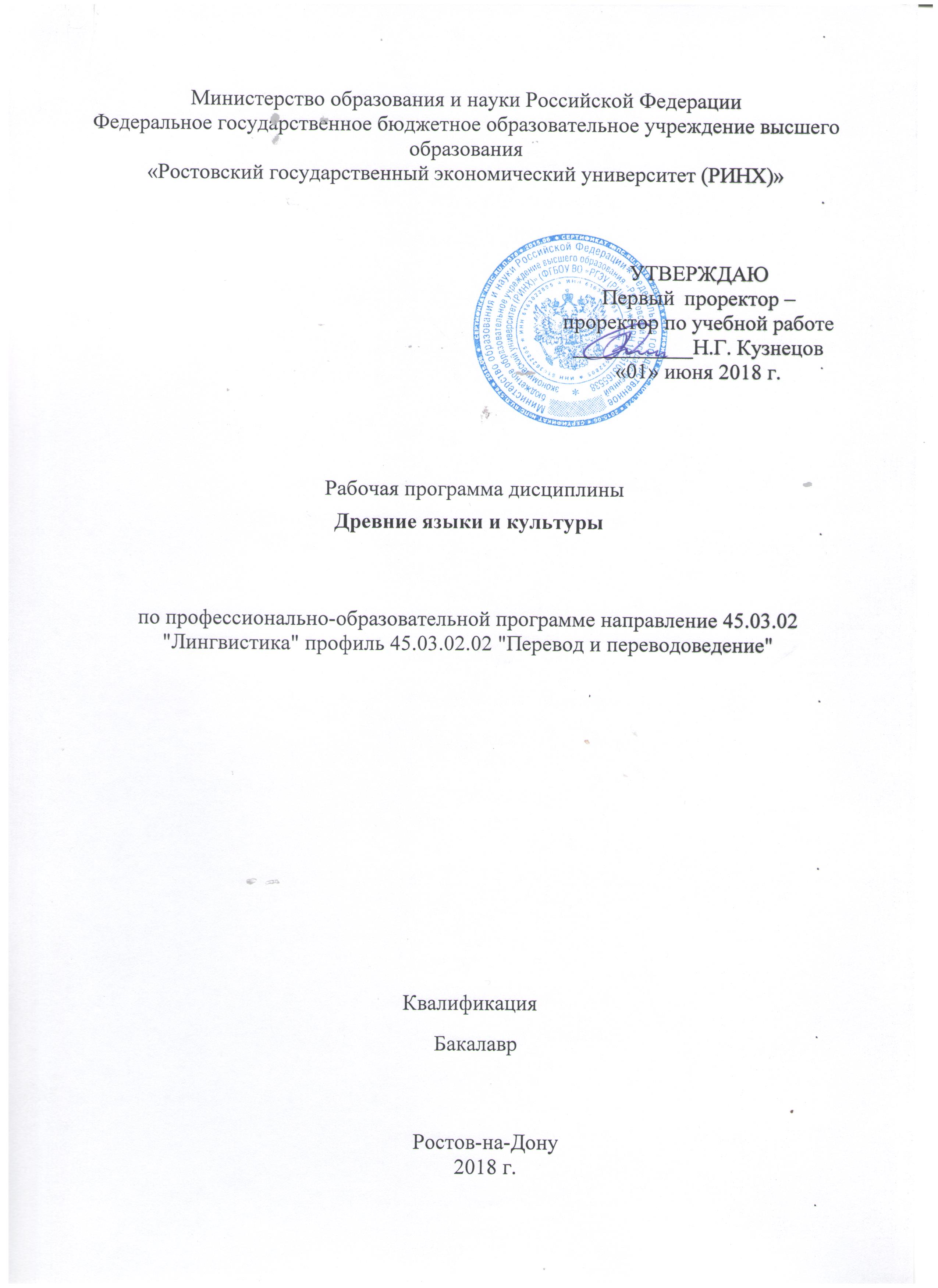 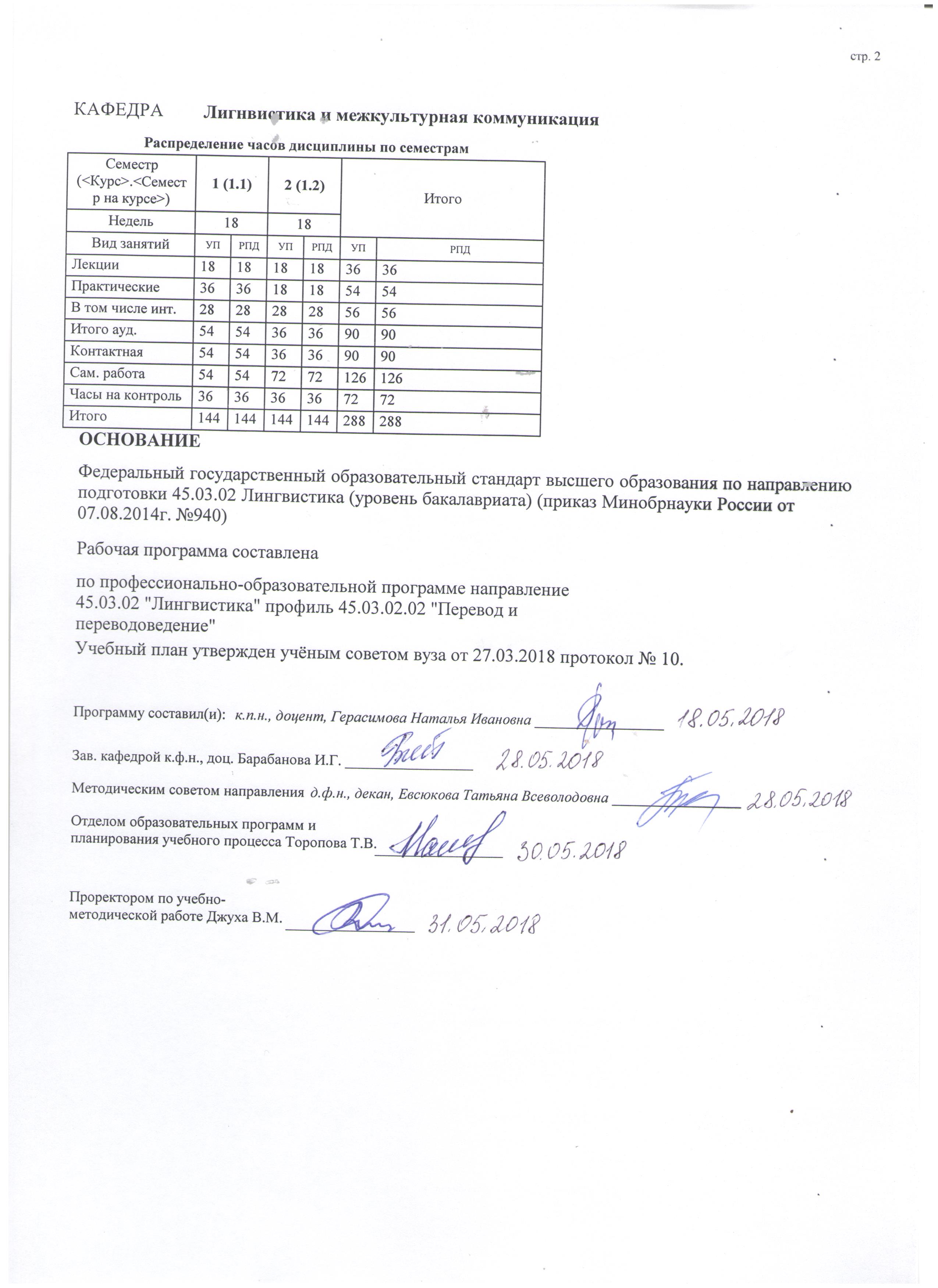 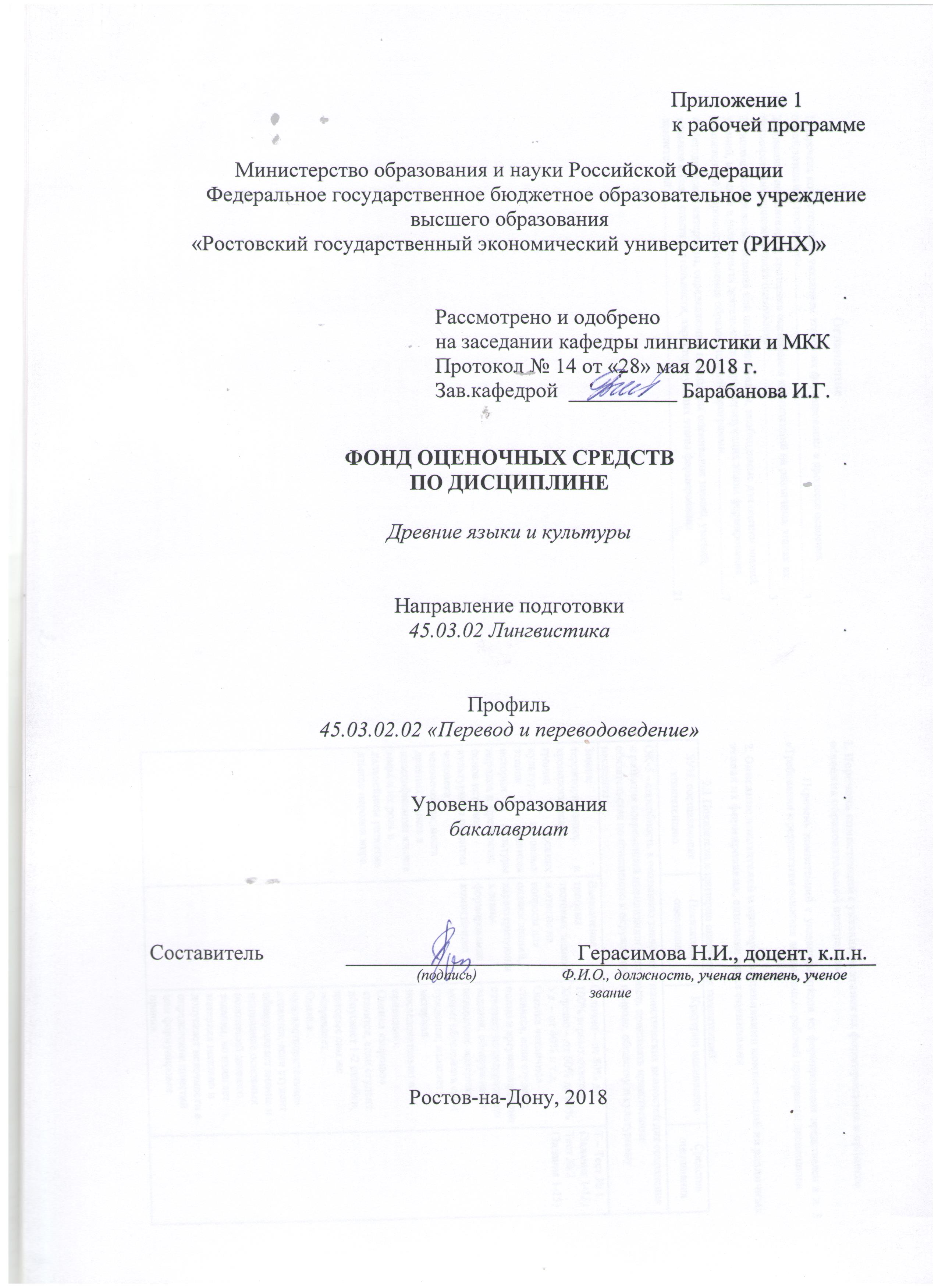 1. Перечень компетенций с указанием этапов их формирования в процессе освоения образовательной программыПеречень компетенций с указанием этапов их формирования представлен в п. 3. «Требования к результатам освоения дисциплины» рабочей программы дисциплины. 2. Описание показателей и критериев оценивания компетенций на различных этапах их формирования, описание шкал оценивания  2.1 Показатели и критерии оценивания компетенций:  2.2 Шкалы оценивания:   Текущий контроль успеваемости и промежуточная аттестация осуществляется в рамках накопительной балльно-рейтинговой системы в 100-балльной шкале:84-100 баллов (оценка «отлично») - изложенный материал фактически верен, наличие глубоких исчерпывающих знаний в объеме пройденной программы дисциплины в соответствии с поставленными программой курса целями и задачами обучения; правильные, уверенные действия по применению полученных знаний на практике, грамотное и логически стройное изложение материала при ответе, усвоение основной и знакомство с дополнительной литературой;67-83 баллов (оценка «хорошо») - наличие твердых и достаточно полных знаний в объеме пройденной программы дисциплины в соответствии с целями обучения, правильные действия по применению знаний на практике, четкое изложение материала, допускаются отдельные логические и стилистические погрешности, обучающийся  усвоил основную литературу, рекомендованную в рабочей программе дисциплины;50-66 баллов (оценка удовлетворительно) - наличие твердых знаний в объеме пройденного курса в соответствии с целями обучения, изложение ответов с отдельными ошибками, уверенно исправленными после дополнительных вопросов; правильные в целом действия по применению знаний на практике;0-49 баллов (оценка неудовлетворительно) - ответы не связаны с вопросами, наличие грубых ошибок в ответе, непонимание сущности излагаемого вопроса, неумение применять знания на практике, неуверенность и неточность ответов на дополнительные и наводящие вопросы».3 Типовые контрольные задания или иные материалы, необходимые для оценки знаний, умений, навыков и (или) опыта деятельности, характеризующих этапы формирования компетенций в процессе освоения образовательной программыМинистерство образования и науки Российской ФедерацииФедеральное государственное бюджетное образовательное учреждение высшего образования«Ростовский государственный экономический университет (РИНХ)» Кафедра Лингвистики и межкультурной коммуникацииВопросы к экзаменупо дисциплине Древние языки и культуры1. Основные типы письменных систем народов Древнего Востока2. Сфера использования латинского языка в Европе в Средние века, эпоху Возрождения, Просвещения, в Новое время3. Значение латинского языка для образования романских и германских языков. 4.  Основные этапы развития письменности в странах у древних народов Передней Азии5. История изучения и расшифровки древнейших письменных систем6. Этапы становления и развития латинского языка;7. Латинский алфавит, история его создания. 8. Древние цивилизации Междуречья. Шумерский язык и шумерское письмо9. Культура Древнего Египта10. Язык и культура древних финикийцев11.Древнегреческая драматургия: Эсхил, Софокл, Еврипид.  Античная комедия: Аристофан, Плавт, Теренций.12. Поэзия эпохи эллинизма13. Основные этапы истории Римской империи14. Латинский язык в эпоху Просвещения. Латинский язык в современном мире15. Эллинизм как историко-культурное явление16. Система склонения существительных латинского языка17.Иероглифическая письменность Китая.18. Основные единицы генеалогической классификации языков19. Основные группы индоевропейской семьи языков20. Продуктивные способы словообразования существительных в латинском языке21. Типы спряжения латинского глагола22. Значение латинского языка для европейской истории и культуры23. Система инфинитивов латинского глагола24. Египет. Древнее царство. Среднее царство. Новое царство.25. Греция. Основные этапы развития греческой культуры. 26. Греция. Культура. Искусство: Гомеровский период. Искусство архаики. Эпоха классики. 27. Культура этрусков. Роль этрусков в римской культуре.28. Искусство и литература Древнего Рима.29. Цивилизация Майя. Искусство. Религия.30. Индия. Хараппская цивилизация. Золотой век индийской культуры. Религия.31. Основные этапы истории латинского языка.32. Имя существительное. Общая характеристика системы склонения.33. Глагол. Грамматические категории глагола. Типы спряжения.34. Китай. Культура. Искусство. Обычаи. Религия. 35. Культура древних славян. Происхождение русского этноса.36. Основные этапы становления русского языка.37. История Древней Руси. Культура, литература38.Фонетическая система латинского языка. Фонетические законы и их роль в развитии латинского языка. 39. Латинский алфавит. История создания латинской письменности.40. Изменения в латинском языке. Родство и заимствование. Фонетический закон.41. Генеалогическое древо индоевропейской семьи языков.42. Античное слогосложение. 43. Правила слогоделения и ударения. Историческая и позиционная долгота и краткость гласного.44.Типы склонений существительных и прилагательных. Словарная форма.45. Система падежных окончаний существительных (1-5 склонения).46. Местоимение. Лексико-грамматические разряды местоимений.47. Особенности образования  Praesens  indicativi  passivi.  48. Грамматические категории глагола.  Три основы и 4 основные формы глагола. Типы спряжения.   49. Особенности образования Praesens  indicativi  activi.  50. Повелительное наклонение: Утвердительная и отрицательная форма глагола.51. Прошедшее  время  несовершенного вида изъявительного наклонения действительного  залога (Imperfectum).52. Futurum I indicativi activi et passivi. Способы образования.53. Склонение причастия   настоящего   времени действительного  и страдательного залога.  Функции причастия.54. Perfectum indicativi activi. Способы образования.55. Plusquamperfectum indicativi  activi. Способы образования.56. Futurum II. Способы образования.57. Степени сравнения прилагательных и наречий.58. Синтаксис предложения. Порядок слов в номинативной группе.59. Третье склонение имен существительных. Согласный, гласный, смешанный образец склонения. 60. Прилагательные I-III склонения. Склонение прилагательных двух окончаний. Склонение прилагательных одного окончания.Составитель ________________________ Н.И.Герасимова                                                                               (подпись)«____»__________________20     г. Критерии оценки: оценка «отлично» выставляется студенту, если правильно выполнено более 80% заданий; оценка «хорошо» выставляется студенту, если правильно выполнено более 60% заданий; оценка «удовлетворительно» выставляется студенту, если правильно выполнено более 40% заданий; оценка «неудовлетворительно» выставляется студенту, если правильно выполнено менее 40% заданий. Министерство образования и науки Российской ФедерацииФедеральное государственное бюджетное образовательное учреждение высшего образования«Ростовский государственный экономический университет (РИНХ)» Кафедра Лингвистики и межкультурной коммуникацииТесты письменные или компьютерныепо дисциплине Древние языки и культурыТЕСТ I. Выберите правильный вариант                        1). Латинский язык является основой для:а) романских языков б) германских языков в) балтийских языков г) кельтских языков2). В многосложных словах ударение падает на предпоследний слог, если он:а) долгий б) краткий в) этот слог всегда безударный г) этот слог всегда под ударением3). К 1-му склонению относятся существительные:а) женского родаб) мужского и женского родов в) мужского рода г) среднего рода4). Ко 2-му склонению относятся существительные:а) женского рода б) мужского и среднего родов в) среднего рода г) мужского и женского родов 5). Сколько столетий насчитывает история Древнего Рима?А) 10 столетийБ) 11 столетий В) 12 столетий6). Третье склонение существительных делится на:а) 2 группы б) 4 группы в) 3 группы г) 5 групп7). К третьему склонению относятся существительные:а) женского рода б) всех 3-х родов в) среднего рода г) мужского рода8). Дополните правильно: O tempŏra, o ...а) moresб) legēsв) oratōrēsг) civēs9). Дополните правильно: Vēni, vīdi, ...а) vīciб) misiв) cēpiг) solvi10). Дополните правильно: Jacta alea ...а) estб) eritв) еramг) ris11). Дополните правильно: Alma ...а) uxor б) pater в) mater г) mare12). Слово «дама» образовано от латинского словаа). domĭnusб) dogmaв) discipŭlusг) dux13). Дополните правильно: Omnia mea mecum ...а) laudoб) capioв) portoг) duco14). В многосложных словах ударение падает на третий слог от конца, при условии, что предпоследний слог краток, если она) долгий б) краткий в) этот слог всегда безударный г) этот слог всегда под ударением независимо от его количества15). Дополните правильно: Cum tacent, ...а) laudantб) clamantв) docentг) audiunt16). Ко 2-му склонению относятся существительные мужского рода, оканчивающиеся в именительном падеже ед. ч. наа) -us, -um, -er б) -us, -um, - es в) -us, -er, -а,  г) -u, -er, -um17). Предлог in употребляется са) accusatīvus и datīvus б) accusatīvus и ablatīvus в) datīvus и ablatīvus г) datīvus и genetīvus18). Как назывался ритуал чествования победителей в Риме?а) сатурналииБ) триумфв) гаруспиции19). Слово «витамин» образовано от латинского слова:а) vitiumб) voxв) vulnusг) vita20). К третьему согласному склонению относятся существительныеа) мужского рода б) всех 3-х родов в) среднего рода г) женского рода21). Дополните правильно: Vivere est ...а) amāreб) cogitāreв) laborāreг) cantāre22). Кого называли в Риме «отцом отечества»?А) ПомпеяБ) ЦицеронаВ) Юлия Цезаря23). Дополните правильно: Otium post ...а) negotiumб) studiumв) pericŭlumг) miracŭlum24). К системе инфекта относятсяа) praesens, futūrum I, perfectum б) praesens, imperfectum, perfectum в) praesens, imperfectum, futūrum I г) futūrum I, imperfectum, perfectum 25). Страдательный залог времен системы инфекта отличается от действительногоа) суффиксами б) окончаниями в) наличием вспомогательных глаголов г) суффиксами и окончаниями26. Какое произведение написал Гай Юлий Цезарь?а) Трактатыб) РечиВ) Записки о Галльской войне27). Кто является зачинателем римской любовной лирики?А) Катуллб) Овидийв) Тибулл28). Когда происходил расцвет римской поэзии?а) в период возникновенияБ) в эпоху Августав) на закате империи29). Кто является певцом «золотой середины» ?А) Горацийб) Цезарьв) Ювенал30). Кто формулирует свои взгляды на искусство в поэтической форме?а) КатуллБ) Горацийв) ОвидийТЕСТ IIВыберите правильный ответ: 1). Для обозначения субъекта в страдательной конструкции употребляется:а) datīvusб) accusatīvusв) ablatīvusг) genetīvus2). Дополните правильно: Citius, altius, ...а) feliciusб) celeriusв) fortiusг) latius3). Дополните правильно: Errāre hum ā num ...а) eritб) eramв) estг) eris4). Дополните правильно: Omnia  mea mecum...а) laudoб) capioв) portoг) duco5). Дополните правильно: De mortuis aut bene, aut ...а) nemoб) nonв) nunquamг) nihil6). Что такое Тога - ?А) тёплая шальБ) покрывало-накидкаВ) плащ с капюшоном7). Напишите имя императора, время правления которого называют «Золотым веком» Римского государства.А) Марк АврелийБ) Марк ТраянВ) Октавиан Август8). Кто из римских драматургов создал образ хвастливого воина?А) Плавтб) Теренцийв) Сенека9). Какой из жанров лирической поэзии являлся излюбленным жанром Г.В.Катулла?а) одаБ) элегияв) эпиграмма10). Как звали адресата лирики Катулла?а) Кинфияб) ДелияВ) Лесбия11). Войны с каким государством римляне называли «пуническими»?А) Карфагеномб) Германиейв) Иудеей12).Кому из римских историков принадлежит высказывание «история – наставница жизни»?а) Тацитуб) СветониюВ) Титу Ливию13). К какому роду литературы принадлежит «Энеида» Вергилия?А) эпосуб) лирикев) драме14). Строку какого поэта использует Пушкин в качестве эпиграфа в своем «Памятнике»?А) Горацийб) Вергилийв) Овидий15). Кто является автором «Нравственных писем к Луцилию»?а) ТибуллБ) Сенекав) Проперций16).В каком жанре написан «Сатирикон» Петрония?а) басниб) эпиграммыВ) роман17). Кто автор речей «Против Катилины» в сенате?а) Гай Юлий ЦезарьБ) Цицеронв) Гай Саллюстий Крисп18). Когда происходил расцвет римской поэзии?а) в период возникновенияБ) в эпоху Августав) на закате империи19). В каком жанре написана «Книга зрелищ» Марциала?а) романБ) эпиграммыв) сатиры20). В каком веке и кем был сооружён самый грандиозный Форум?А) 2 век М.У.ТраянБ) 1 век до н.э. О.АвгустВ) 2 в. н.э.21). Что такое Виадук?А) каменные воротаБ) каменный мостВ) каменный лаз22). Как (и с какого языка) переводится слово «Колизей»?А) колоссальный (греч.)Б) огромный (греч.)В) масштабный (греч.)23). Что находится в Пантеоне в настоящее время?А) музей истории РимаБ) усыпальница великих людей ИталииВ) центр научных исследований24). В честь чего воздвигнуты триумфальные арки в Риме?А) победа в военном сраженииБ) для чествования императораВ) для украшения города25). В произведение какого автора входит сказка об Амуре и Психее?а) “Amores” Овидияб) «Героиды» ВергилияВ) «Золотой осел» Апулея.7. Кто автор первого текста на латинском языке в римской литературе?А) Ливий Андроникб) Катонв) Плавт26). Кто является автором комедии «Псевдол»?а) Сенекаб) ТеренцийВ) Плавт27). На скольких холмах расположен Рим?а) двухб) пятиВ) семи28). Сколько времени шли пунические войны?а) десять летб) пятьдесятВ) полтора векаКритерии оценки: оценка «отлично» выставляется студенту, если правильно выполнено более 80% заданий; оценка «хорошо» выставляется студенту, если правильно выполнено более 60% заданий; оценка «удовлетворительно» выставляется студенту, если правильно выполнено более 40% заданий; оценка «неудовлетворительно» выставляется студенту, если правильно выполнено менее 40% заданий. Министерство образования и науки Российской ФедерацииФедеральное государственное бюджетное образовательное учреждение высшего образования«Ростовский государственный экономический университет (РИНХ)» Кафедра Лингвистики и межкультурной коммуникацииКомплект для выполнения контрольного заданияпо дисциплине Древние языки и культурыТема: «Парадигма существительного и прилагательного в латинском языке» Задание I. Переведите с латинского на русский:1. Agricŏla honestus. 2. Discipŭlus bonus. 3. Puĕr malus. 4. In silvam. 5. Vita virginis. 6. In silva. 7. Lupus celer. 8. Discipŭla honesta. 9. Vita lupi. 10. Femina felix. Задание II. Определите падеж следующих слов:  1.bellō 2.vitae 3. legis 4. Virgo 5. potentia Задание III. Переведите с русского языка на латинский:1.Счастливый человек 2. Большая гора 3. Жизнь человека 4. Книга ученика 5. Красивый цветок. 6. Строгий хозяин. Задание IV. Переведите текст:Marcus  Tullius  Cicero  clarus  vir  Romanus  est.  Tullius  Tulliolam  fili­am  et  Marcum  filium  valde  amat.  Tullius  Marcum  vocat:  «Marce,  prope­ra  ad  me!»  Puer  properat,  et  Tullius  filio  librum  pulchrum  dat.  Marcus Tullitilae  librum  monstrat.  En,  Titus  Marcum  visitat.  Titus  Marci  amlcus- est.  Marcus  аmiсо  quoque  librum  novum  monstrat  et  fabulam  recitat.  «O' Tite, — inquit, — quam  bonus  pater  meus  est».  Marcus  Tullius  Cicero  Ar­pinum,  oppidum  in  Latio  situm,  valde  amat,  nam  ibi  natus  est.  Tuscu­lum  etiam,  oppidum  parvum,  saepe  visitat;  ibi  villam  pulchram  habet,ubi  cum  amicis saepe  de  philosophia  disputat.Тема: «Парадигма латинского глагола» Задание I. Переведите предложения с латинского на русский:1. Discipŭlus discit. 2. Agricŏla laborat. 3. Puĕr legit. 4. Dominus librim capit. 5. Lupōs delēre debēmus. 6. Domĭnus laborat. 7. Magister docet. 8. Femina fabulam legit. 9. Magister librum capit. 10. Lupus dormit. 11. Luna terram illustrat et umbram fugat. 12. Amicitia vitam ornat. 13. Magistra puellarum modestiam laudat. 14. Bestiae memoriam habent. 15. In arena silvae non crescunt. 16. Aurora est Musis amica. 17. Noli dicere frustra. 18. Luna formam mutat. 19. Conservate columbas. 20. Silent Musae. 21. Defende patriam. 22. Epistolam magistrae scribe! 23. Ornamus patriam statuis poetarum. 24. Insula est patria nautarum. 25. Nauta navigat. 26. In Africa sunt silvae palmarum. 27. Agricola terram colit. 28. Gallia est terra Europae. 29. Poetae lunam et stellas laudant. 30. Poetae audaciam nautarum laudant. Задание II. Переведите с русского на латинский:1.Ученик приносит доску.2.Друг читает книгу 3. Он ошибается. 4. Мы должны писать. 5. Женщина пишет.  6. Ученик приносит книгу. 7. Друг читает басню. 8. Он ошибается. 9. Мы должны читать. 10. Девочка украшает тунику. Задание III. Определите словарную форму глаголов: Rides, accusant, audio, habebat, laudat, laudabat, laudabit, laudamini, vendebant, ornamurКритерии оценки: оценка «отлично» выставляется студенту, если правильно выполнено более 80% заданий; оценка «хорошо» выставляется студенту, если правильно выполнено более 60% заданий; оценка «удовлетворительно» выставляется студенту, если правильно выполнено более 40% заданий; оценка «неудовлетворительно» выставляется студенту, если правильно выполнено менее 40% заданий. Министерство образования и науки Российской ФедерацииФедеральное государственное бюджетное образовательное учреждение высшего образования«Ростовский государственный экономический университет (РИНХ)» Кафедра Лингвистики и межкультурной коммуникацииПеречень тем по устному опросу обучающихсяпо дисциплине Древние языки и культурыРаздел 1-3.Часть 1.Назовите очаги возникновения древнейших цивилизаций.Какие культуры называют первичными?  Какую роль  первичные культуры сыграли в развитии мировой культуры?Приведите свидетельства влияния первичных культур на  культуру региона.Опишите политическое и социальное устройство Египта в период Древнего, Среднего и Нового царства.  Приведите примеры материальной и духовной культуры Древнего Египта, ее важнейшие культурные достижения.Охарактеризуйте культуру  коренных народов Северной и Южной Америки. Назовите наиболее развитые культуры Передней Азии и охарактеризуйте языки этих стран. Шумеро-аккадская культура и культура Древней Вавилонии.Чем объясняется языковое многообразие на территории Северной и Южной Америки?Какова роль древней дравидской и хараппской цивилизаций?Охарактеризуйте население и языки Древнего Израиля. Истоки и особенности традиционной индийской культуры. Какой исторический период называют Золотым веком индийской культуры?Чем можно объяснить существование активной переводческой деятельности на территории Древней Индии?Почему санскрит называют сакральным языком? Какие тексты были написаны на санскрите?Объясните, почему Восточную Азию и Дальний Восток называют регионом китайско-конфуцианской культуры.Охарактеризуйте "Восток" как географическое и социокультурное понятие (единство и многообразие культур)Философия, литература, художественное творчество китайского народа в Древности. Базовые ценности традиционной китайской культуры Назовите основные эстетические и философские принципы, лежащие в основе китайской культуры.19.Культурная картина мира древней Японии, язык и искусство Японии.20. Письменные системы японского языка (иероглифическая, катакана, хирагана,ромадзи)Часть 2.Почему Древнюю Грецию называют колыбелью европейской цивилизации.Назовите основные культурные достижения Древней Греции.Проанализируйте источники формирования культуры Древнего Рима.Охарактеризуйте вклад Древнего Рима в мировую культуру.Назовите причину, по которой культуру Древнего Рима называют культурой греко-римской цивилизации.Охарактеризуйте место латинского языка в лингвистической типологии языков. В чем состоит историческая миссия латинского языка?Назовите языки, с которыми латинский язык обнаруживает наибольшую близость в индоевропейской семье языков. Назовите наиболее значительные литературные произведения на латинском языке. В чем состоят особенности развития Византийской культуры.Изложите основные этапы формирования древней культуры народов Западной Европы и Скандинавии.Как осуществлялась романизация Европы и формирование новых европейских языков?Факторы влияния греко-римской цивилизации на культуру народов Западной Европы Основные грамматики и словари латинского языка. Назовите древние литературные источники и определите их роль в формировании европейской литературной традиции. Древние сказания кельтов, франков, галлов и скандинавов как основа народной литературной традиции.Каким путем происходило формирование европейской литературной традиции на основе древних литературных источников.В чем проявлялось влияние античной культуры на европейскую культуру?Развитие античных принципов гуманизма и антропоцентризма в Западной Европе, их сущность и значение для европейской культуры. Человек в эпоху Возрождения.Влияние античной культуры на европейскую культуру XVIII века.Исторические корни русского народа. Религиозные верования, мифология и язык древних славян.Охарактеризуйте связь культуры Древней Руси с византийской культурой.Какую роль сыграла христианизация России в ее приобщении к европейской культуре?Определите место древнерусского языка в семье индоевропейских языков.  Назовите основные этапы развития русского языка и русской словесности. Типологические характеристики  русского языка, его связи с другими славянскими языками в индоевропейской семье языковКириллица как основа русской письменной культуры. Особенности кириллического  алфавита.Переводы с греческого и латинского языков и их роль в становлении русской литературы.Первые русские грамматики. Греческий и латинский языки в системе российского образованияИстория славянских народов Восточной и Западной Европы.  Литературные памятники на старославянском языкеЧасть 3.Опишите грамматическую систему латинского языка на фонетическом, морфологическом и синтаксическом уровне.Какое действие выражает imperfectum и как он образуется? Какое время соответствует ему в известном вам новом языке?Как определить практическую основу слова?Как образуется  perfectum indicativi activi et passivi глаголов четырех спряжений? Расскажите о периодизации и достижениях античной культуры. Укажите место латинского языка в индоевропейской семье языков и его роль в истории народов Европы и всего мира. Опишите парадигму склонения имени существительного и имени прилагательного.Охарактеризуйте парадигму спряжения настоящего времени.Опишите парадигму спряжения прошедшего времени.Опишите парадигму будущего времени.Как образуется страдательный залог глаголов латинского языкаОбъясните особенности фонетики латинского языка. Объясните особенности латинского произношения и ударения.Изложите особенности 1-4 спряжения латинского глагола.Сделайте общий обзор системы инфекта.Охарактеризуйте систему перфекта.Объясните особенности пассивных конструкций временных форм системы перфекта.Сделайте общий обзор синтаксиса латинского языкаРасскажите о значении латинского языка для западноевропейской и русской литературы.Критерии оценки: Оценка «отлично» выставляется студенту, если студент: 1) полно и аргументированно отвечает по содержанию задания; 2) обнаруживает понимание материала, может обосновать свои суждения, применить знания на практике, может привести необходимые примеры не только по учебнику, но и самостоятельно составленные; 3) излагает материал последовательно и правильно.Оценка «хорошо» выставляется студенту, если студент дает ответ, удовлетворяющий тем же требованиям, что и для оценки «5 баллов», но допускает 1-2 ошибки, которые сам же исправляет.Оценка «удовлетворительно» выставляется студенту, если студент обнаруживает знание и понимание основных положений данного задания, но: 1) излагает материал неполно и допускает неточности в произношении слов, определении понятий или формулировке правил; 2) не умеет достаточно глубоко и доказательно обосновать свои суждения и привести свои примеры; 3) излагает материал непоследовательно и допускает ошибки.  Оценка «неудовлетворительно» выставляется студенту, если  он обнаруживает незнание ответа на соответствующее задание, допускает ошибки в употреблении слов, формулировке определений и правил, искажающие их смысл, беспорядочно и неуверенно излагает материал.Министерство образования и науки Российской ФедерацииФедеральное государственное бюджетное образовательное учреждение высшего образования«Ростовский государственный экономический университет (РИНХ)» Кафедра Лингвистики и межкультурной коммуникацииТемы рефератовпо дисциплине Древние языки и культурыСвященные писания Древней Индии. Санскрит. Древнеиндийское письмо деванагари. Египетское письмо, эволюция египетской письменности. Слоговое письмо: ассиро-вавилонская      письменность, критское и     кипрское письмо Древние цивилизации Америки. Письменность древних народов Америки.Религиозные культы Древнего Египта.Иероглифическая письменность. Письменные памятники Древнего Китая.Древние цивилизации Междуречья.История зарождения и расцвета Шумерского государства.  Шумерское письмо, типологическая характеристика	языка	шумеров.Китайская культура ханьского  периода.Культурные центры древнего Китая. Золотой век индийской культуры.Аккадское государство, аккадский язык и культура.Ассиро-вавилонское государство, основные этапы его истории.Аккадское государство, аккадский язык и культура. Древний Вавилон. Ассиро-вавилонская   письменность, культура и наука. Литературные первоисточники.Фразеография, пиктография, древнейшие условные знаки. Иероглифическое письмо. Слоговое  письмо (ассиро-вавилонская  письменность, критское и кипрское письмо). Консонантно-звуковые письменные системы (позднее египетское, финикийское, угаритское, арамейское письмо). Археологические находки в странах Древних цивилизаций. Расшифровка древних рукописей. Культура, религия древних персов. Очаги древней цивилизации на территории Индостана.  Римский календарь и система летоисчисления. Римские ораторы и государственные деятели.Спортивные состязания в Древней Греции и в Древнем Риме.Римские энциклопедисты и историки.Римские полководцы.Известные семьи и меценаты Рима.Культовая жизнь в Древнем Риме. Римское войско: пехота, конница (символика, регалии, награды).Римский дом.История основание Рима.Мифы и легенды Древней Греции.Происхождение древнегреческого алфавита. Крито-минойская культура.Архитектура и скульптура Древней Греции.Семь чудес света – символ величия древних цивилизаций.Периодизация культурного развития Древнего Рима.Архитектура и градостроительство в Древнем Риме.Мифология древних славян.Культура Киевской Руси.Александрийская филологическая школа.Латинский язык на территории романских стран Римской империи.Отражение древнеславянских мифологических представлений о мире в их культуре и языке.Основные особенности русского литературного языка эпохи формирования русской нации.Реформы русского языка и преобразовательная деятельность русских писателей.Критерии оценки:Оценка «отлично» – выполнены все требования к написанию и защите реферата: обозначена проблема и обоснована её актуальность, сделан краткий анализ различных точек зрения на рассматриваемую проблему и логично изложена собственная позиция, сформулированы выводы, тема раскрыта полностью, выдержан объём, соблюдены требования к внешнему оформлению, даны правильные ответы на дополнительные вопросы.Оценка «хорошо» – основные требования к реферату и его защите выполнены, но при этом допущены недочеты. В частности, имеются неточности в изложении материала; отсутствует логическая последовательность в суждениях; не выдержан объем реферата; имеются упущения в оформлении; на дополнительные вопросы при защите даны неполные ответы.Оценка «удовлетворительно» – имеются существенные отступления от требований к реферированию. В частности: тема освещена лишь частично; допущены фактические ошибки в содержании реферата или при ответе на дополнительные вопросы; во время защиты отсутствует вывод.Оценка «неудовлетворительно» – тема реферата не раскрыта, обнаруживается существенное непонимание проблемы.4 Методические материалы, определяющие процедуры оценивания знаний, умений, навыков и (или) опыта деятельности, характеризующих этапы формирования компетенцийПроцедуры оценивания включают в себя текущий контроль и промежуточную аттестацию.Текущий контроль успеваемости проводится с использованием оценочных средств, представленных в п. 3 данного приложения. Результаты текущего контроля доводятся до сведения студентов до промежуточной аттестации.   	Промежуточная аттестация проводится в форме экзамена.Экзамен проводится по расписанию экзаменационной сессии в письменном виде.  Количество вопросов в экзаменационном задании – 3.  Проверка ответов и объявление результатов производится в день экзамена.  Результаты аттестации заносятся в экзаменационную ведомость и зачетную книжку студента. Студенты, не прошедшие промежуточную аттестацию по графику сессии, должны ликвидировать задолженность в установленном порядке. 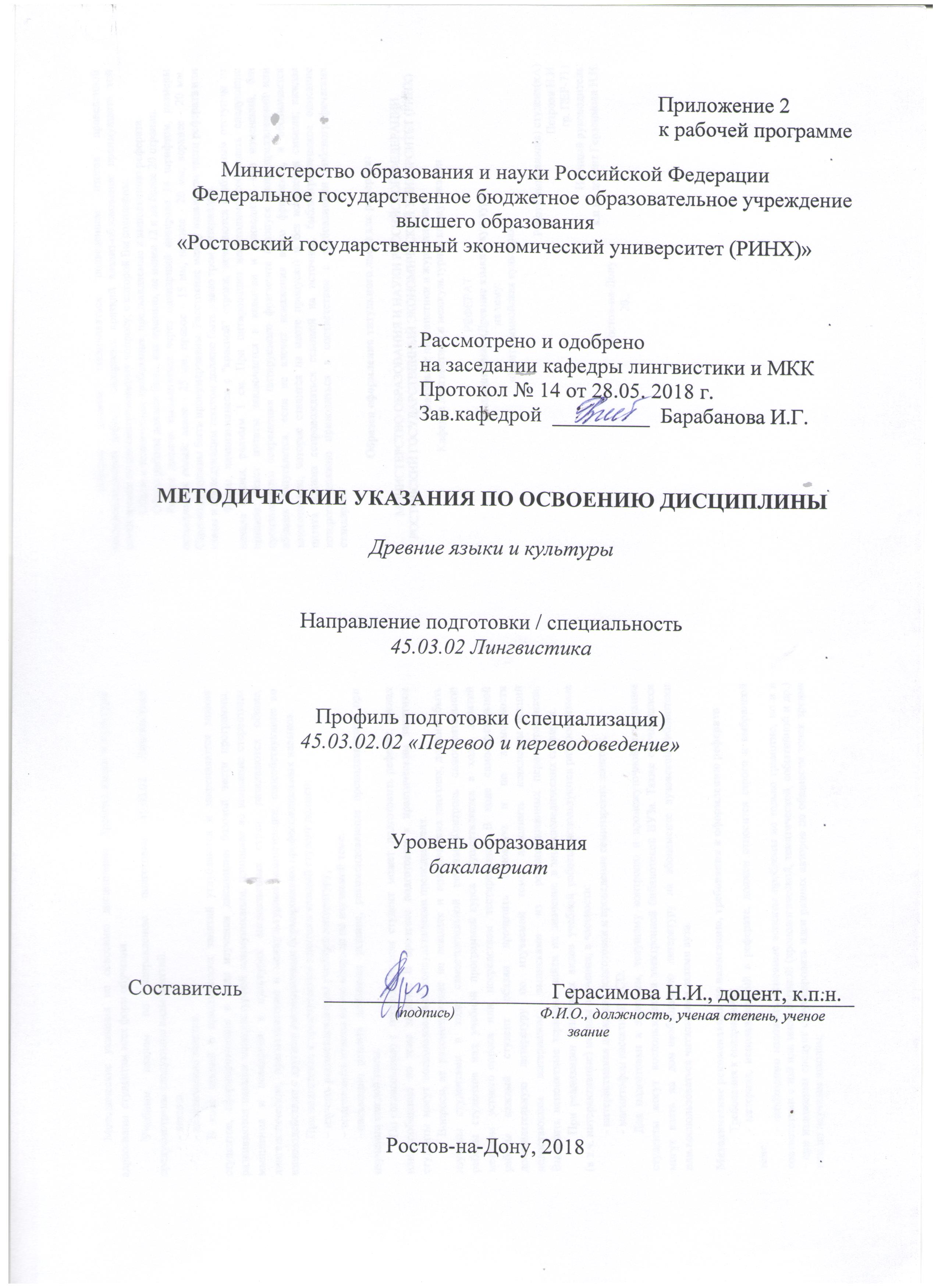 Методические  указания  по  освоению  дисциплины  Древние языки и культуры адресованы  студентам всех форм обучения.  Учебным планом по направлению подготовки 45.03.02 Лингвистика предусмотрены следующие виды занятий:- лекции.- практические занятия.В ходе лекций и практических занятий углубляются и закрепляются знания студентов, сформированные в ходе изучения дисциплин базовой части программы, развиваются навыки межкультурной коммуникации, принимая во внимание стереотипы мышления и поведения в культурах англоязычных стран; развиваются общие, лингвистические, прагматические и межкультурные компетенции, способствующие во взаимодействии с другими дисциплинами формированию профессиональных навыков.При подготовке к практическим занятиям каждый студент должен:  – изучить рекомендованную учебную литературу;  – подготовить ответы на все вопросы по изучаемой теме;  –письменно решить домашнее задание, рекомендованные преподавателем при изучении каждой темы.    По согласованию с  преподавателем  студент  может  подготовить реферат, доклад или сообщение по теме занятия. В процессе подготовки к практическим занятиям студенты  могут  воспользоваться  консультациями преподавателя.  Вопросы, не  рассмотренные  на  лекциях  и  практических занятиях, должны  быть  изучены  студентами  в  ходе  самостоятельной  работы. Контроль  самостоятельной  работы  студентов  над  учебной  программой курса  осуществляется  в  ходе   занятий методом  устного опроса  или  посредством  тестирования.  В  ходе  самостоятельной  работы  каждый  студент  обязан  прочитать  основную  и  по  возможности  дополнительную  литературу  по  изучаемой  теме,  дополнить  конспекты лекций  недостающим  материалом,  выписками  из  рекомендованных первоисточников.  Выделить  непонятные  термины,  найти  их  значение  в энциклопедических словарях.    При  реализации  различных  видов  учебной  работы  используются разнообразные (в т.ч. интерактивные) методы обучения, в частности:   - интерактивная доска для подготовки и проведения семинарских занятий;  - магнитофон кассетный + CD.Для подготовки к занятиям, текущему контролю и промежуточной аттестации  студенты  могут  воспользоваться электронной библиотекой ВУЗа. Также обучающиеся могут  взять  на  дом необходимую  литературу  на  абонементе  вузовской библиотеки или воспользоваться читальными залами вуза.  Методические рекомендации по написанию, требования к оформлению рефератаТребования к содержанию: - материал, использованный в реферате, должен относится строго к выбранной теме;- необходимо изложить основные аспекты проблемы не только грамотно, но и в соответствии с той или иной логикой (хронологической, тематической, событийной и др.) - при изложении следует сгруппировать идеи разных авторов по общности точек зрения или по научным школам; - реферат должен заканчиваться подведением итогов проведенной исследовательской работы: содержать краткий анализ-обоснование преимуществ той точки зрения по рассматриваемому вопросу, с которой Вы солидарны.Объем и технические требования, предъявляемые к выполнению реферата. Объем работы должен быть, как правило, не менее 12 и не более 20 страниц. Работа должна выполняться через одинарный интервал 14 шрифтом, размеры оставляемых полей: левое - 25 мм, правое - 15 мм, нижнее - 20 мм, верхнее - 20 мм. Страницы должны быть пронумерованы. Расстояние между названием части реферата или главы и последующим текстом должно быть равно трем интервалам. Фразы, начинающиеся с "красной" строки, печатаются с абзацным отступом от начала строки, равным 1 см. При цитировании необходимо соблюдать следующие правила: текст цитаты заключается в кавычки и приводится без изменений, без произвольного сокращения цитируемого фрагмента (пропуск слов, предложений или абзацев допускается, если не влечет искажения всего фрагмента, и обозначается многоточием, которое ставится на месте пропуска) и без искажения смысла; каждая цитата должна сопровождаться ссылкой на источник, библиографическое описание которого должно приводиться в соответствии с требованиями библиографических стандартовОбразец оформления титульного листа для реферата:МИНИСТЕРСТВО ОБРАЗОВАНИЯ И НАУКИ РОССИЙСКОЙ ФЕДЕРАЦИИРОСТОВСКИЙ ГОСУДАРСТВЕННЫЙ ЭКОНОМИЧЕСКИЙ УНИВЕРСИТЕТ (РИНХ)Факультет лингвистики и журналистики Кафедра лингвистики и межкультурной коммуникацииРЕФЕРАТ по дисциплине «Древние языки и культура»на тему:«Крито-минойская культура»Работу выполнил(а) студент(кА)Петрова Н.И.гр. ПЕР-711Научный руководитель: к.п.н., доцент Герасимова Н.И.Ростов-на-Дону20..стр. 3Визирование РПД для исполнения в очередном учебном годуВизирование РПД для исполнения в очередном учебном годуВизирование РПД для исполнения в очередном учебном годуВизирование РПД для исполнения в очередном учебном годуОтдел образовательных программ и планирования учебного процесса Торопова Т.В.Отдел образовательных программ и планирования учебного процесса Торопова Т.В.Отдел образовательных программ и планирования учебного процесса Торопова Т.В.Отдел образовательных программ и планирования учебного процесса Торопова Т.В.Отдел образовательных программ и планирования учебного процесса Торопова Т.В.Отдел образовательных программ и планирования учебного процесса Торопова Т.В.Отдел образовательных программ и планирования учебного процесса Торопова Т.В._______________________________________________________________________________________________________________________Рабочая программа пересмотрена, обсуждена и одобрена дляисполнения в 2019-2020 учебном году на заседанииРабочая программа пересмотрена, обсуждена и одобрена дляисполнения в 2019-2020 учебном году на заседанииРабочая программа пересмотрена, обсуждена и одобрена дляисполнения в 2019-2020 учебном году на заседанииРабочая программа пересмотрена, обсуждена и одобрена дляисполнения в 2019-2020 учебном году на заседаниикафедрыкафедрыкафедрыкафедрыкафедрыкафедрыкафедрыкафедрыкафедрыкафедрыкафедрыкафедрыкафедрыкафедрыкафедрыкафедрыЛигнвистика и межкультурная коммуникацияЛигнвистика и межкультурная коммуникацияЛигнвистика и межкультурная коммуникацияЛигнвистика и межкультурная коммуникацияЛигнвистика и межкультурная коммуникацияЛигнвистика и межкультурная коммуникацияЛигнвистика и межкультурная коммуникацияЛигнвистика и межкультурная коммуникацияЛигнвистика и межкультурная коммуникацияЛигнвистика и межкультурная коммуникацияЗав. кафедрой к.ф.н., доц. Барабанова И.Г. _________________Зав. кафедрой к.ф.н., доц. Барабанова И.Г. _________________Зав. кафедрой к.ф.н., доц. Барабанова И.Г. _________________Зав. кафедрой к.ф.н., доц. Барабанова И.Г. _________________Зав. кафедрой к.ф.н., доц. Барабанова И.Г. _________________Зав. кафедрой к.ф.н., доц. Барабанова И.Г. _________________Зав. кафедрой к.ф.н., доц. Барабанова И.Г. _________________Зав. кафедрой к.ф.н., доц. Барабанова И.Г. _________________Зав. кафедрой к.ф.н., доц. Барабанова И.Г. _________________Зав. кафедрой к.ф.н., доц. Барабанова И.Г. _________________Зав. кафедрой к.ф.н., доц. Барабанова И.Г. _________________Программу составил (и):Программу составил (и):к.п.н., доцент, Герасимова Наталья Ивановна _________________к.п.н., доцент, Герасимова Наталья Ивановна _________________к.п.н., доцент, Герасимова Наталья Ивановна _________________к.п.н., доцент, Герасимова Наталья Ивановна _________________к.п.н., доцент, Герасимова Наталья Ивановна _________________к.п.н., доцент, Герасимова Наталья Ивановна _________________к.п.н., доцент, Герасимова Наталья Ивановна _________________к.п.н., доцент, Герасимова Наталья Ивановна _________________к.п.н., доцент, Герасимова Наталья Ивановна _________________Программу составил (и):Программу составил (и):к.п.н., доцент, Герасимова Наталья Ивановна _________________к.п.н., доцент, Герасимова Наталья Ивановна _________________к.п.н., доцент, Герасимова Наталья Ивановна _________________к.п.н., доцент, Герасимова Наталья Ивановна _________________к.п.н., доцент, Герасимова Наталья Ивановна _________________к.п.н., доцент, Герасимова Наталья Ивановна _________________к.п.н., доцент, Герасимова Наталья Ивановна _________________к.п.н., доцент, Герасимова Наталья Ивановна _________________к.п.н., доцент, Герасимова Наталья Ивановна _________________Визирование РПД для исполнения в очередном учебном годуВизирование РПД для исполнения в очередном учебном годуВизирование РПД для исполнения в очередном учебном годуВизирование РПД для исполнения в очередном учебном годуОтдел образовательных программ и планирования учебного процесса Торопова Т.В.Отдел образовательных программ и планирования учебного процесса Торопова Т.В.Отдел образовательных программ и планирования учебного процесса Торопова Т.В.Отдел образовательных программ и планирования учебного процесса Торопова Т.В.Отдел образовательных программ и планирования учебного процесса Торопова Т.В.Отдел образовательных программ и планирования учебного процесса Торопова Т.В.Отдел образовательных программ и планирования учебного процесса Торопова Т.В.Рабочая программа пересмотрена, обсуждена и одобрена дляисполнения в 2020-2021 учебном году на заседанииРабочая программа пересмотрена, обсуждена и одобрена дляисполнения в 2020-2021 учебном году на заседанииРабочая программа пересмотрена, обсуждена и одобрена дляисполнения в 2020-2021 учебном году на заседанииРабочая программа пересмотрена, обсуждена и одобрена дляисполнения в 2020-2021 учебном году на заседанииРабочая программа пересмотрена, обсуждена и одобрена дляисполнения в 2020-2021 учебном году на заседанииРабочая программа пересмотрена, обсуждена и одобрена дляисполнения в 2020-2021 учебном году на заседанииРабочая программа пересмотрена, обсуждена и одобрена дляисполнения в 2020-2021 учебном году на заседанииРабочая программа пересмотрена, обсуждена и одобрена дляисполнения в 2020-2021 учебном году на заседанииРабочая программа пересмотрена, обсуждена и одобрена дляисполнения в 2020-2021 учебном году на заседанииРабочая программа пересмотрена, обсуждена и одобрена дляисполнения в 2020-2021 учебном году на заседанииРабочая программа пересмотрена, обсуждена и одобрена дляисполнения в 2020-2021 учебном году на заседаниикафедрыкафедрыкафедрыкафедрыкафедрыкафедрыкафедрыкафедрыЛигнвистика и межкультурная коммуникацияЛигнвистика и межкультурная коммуникацияЛигнвистика и межкультурная коммуникацияЛигнвистика и межкультурная коммуникацияЛигнвистика и межкультурная коммуникацияЛигнвистика и межкультурная коммуникацияЛигнвистика и межкультурная коммуникацияЛигнвистика и межкультурная коммуникацияЛигнвистика и межкультурная коммуникацияЛигнвистика и межкультурная коммуникацияЗав. кафедрой к.ф.н., доц. Барабанова И.Г. _________________Зав. кафедрой к.ф.н., доц. Барабанова И.Г. _________________Зав. кафедрой к.ф.н., доц. Барабанова И.Г. _________________Зав. кафедрой к.ф.н., доц. Барабанова И.Г. _________________Зав. кафедрой к.ф.н., доц. Барабанова И.Г. _________________Зав. кафедрой к.ф.н., доц. Барабанова И.Г. _________________Зав. кафедрой к.ф.н., доц. Барабанова И.Г. _________________Зав. кафедрой к.ф.н., доц. Барабанова И.Г. _________________Зав. кафедрой к.ф.н., доц. Барабанова И.Г. _________________Зав. кафедрой к.ф.н., доц. Барабанова И.Г. _________________Зав. кафедрой к.ф.н., доц. Барабанова И.Г. _________________Программу составил (и):Программу составил (и):Программу составил (и):к.п.н., доцент, Герасимова Наталья Ивановна _________________к.п.н., доцент, Герасимова Наталья Ивановна _________________к.п.н., доцент, Герасимова Наталья Ивановна _________________к.п.н., доцент, Герасимова Наталья Ивановна _________________к.п.н., доцент, Герасимова Наталья Ивановна _________________к.п.н., доцент, Герасимова Наталья Ивановна _________________к.п.н., доцент, Герасимова Наталья Ивановна _________________к.п.н., доцент, Герасимова Наталья Ивановна _________________Визирование РПД для исполнения в очередном учебном годуВизирование РПД для исполнения в очередном учебном годуВизирование РПД для исполнения в очередном учебном годуВизирование РПД для исполнения в очередном учебном годуОтдел образовательных программ и планирования учебного процесса Торопова Т.В.Отдел образовательных программ и планирования учебного процесса Торопова Т.В.Отдел образовательных программ и планирования учебного процесса Торопова Т.В.Отдел образовательных программ и планирования учебного процесса Торопова Т.В.Отдел образовательных программ и планирования учебного процесса Торопова Т.В.Отдел образовательных программ и планирования учебного процесса Торопова Т.В.Отдел образовательных программ и планирования учебного процесса Торопова Т.В.Рабочая программа пересмотрена, обсуждена и одобрена дляисполнения в 2021-2022 учебном году на заседанииРабочая программа пересмотрена, обсуждена и одобрена дляисполнения в 2021-2022 учебном году на заседанииРабочая программа пересмотрена, обсуждена и одобрена дляисполнения в 2021-2022 учебном году на заседанииРабочая программа пересмотрена, обсуждена и одобрена дляисполнения в 2021-2022 учебном году на заседанииРабочая программа пересмотрена, обсуждена и одобрена дляисполнения в 2021-2022 учебном году на заседанииРабочая программа пересмотрена, обсуждена и одобрена дляисполнения в 2021-2022 учебном году на заседанииРабочая программа пересмотрена, обсуждена и одобрена дляисполнения в 2021-2022 учебном году на заседанииРабочая программа пересмотрена, обсуждена и одобрена дляисполнения в 2021-2022 учебном году на заседанииРабочая программа пересмотрена, обсуждена и одобрена дляисполнения в 2021-2022 учебном году на заседанииРабочая программа пересмотрена, обсуждена и одобрена дляисполнения в 2021-2022 учебном году на заседанииРабочая программа пересмотрена, обсуждена и одобрена дляисполнения в 2021-2022 учебном году на заседаниикафедрыкафедрыкафедрыкафедрыкафедрыкафедрыкафедрыкафедрыЛигнвистика и межкультурная коммуникацияЛигнвистика и межкультурная коммуникацияЛигнвистика и межкультурная коммуникацияЛигнвистика и межкультурная коммуникацияЛигнвистика и межкультурная коммуникацияЛигнвистика и межкультурная коммуникацияЛигнвистика и межкультурная коммуникацияЛигнвистика и межкультурная коммуникацияЛигнвистика и межкультурная коммуникацияЛигнвистика и межкультурная коммуникацияЗав. кафедрой к.ф.н., доц. Барабанова И.Г. _________________Зав. кафедрой к.ф.н., доц. Барабанова И.Г. _________________Зав. кафедрой к.ф.н., доц. Барабанова И.Г. _________________Зав. кафедрой к.ф.н., доц. Барабанова И.Г. _________________Зав. кафедрой к.ф.н., доц. Барабанова И.Г. _________________Зав. кафедрой к.ф.н., доц. Барабанова И.Г. _________________Зав. кафедрой к.ф.н., доц. Барабанова И.Г. _________________Зав. кафедрой к.ф.н., доц. Барабанова И.Г. _________________Зав. кафедрой к.ф.н., доц. Барабанова И.Г. _________________Зав. кафедрой к.ф.н., доц. Барабанова И.Г. _________________Зав. кафедрой к.ф.н., доц. Барабанова И.Г. _________________Программу составил (и):Программу составил (и):Программу составил (и):к.п.н., доцент, Герасимова Наталья Ивановна _________________к.п.н., доцент, Герасимова Наталья Ивановна _________________к.п.н., доцент, Герасимова Наталья Ивановна _________________к.п.н., доцент, Герасимова Наталья Ивановна _________________к.п.н., доцент, Герасимова Наталья Ивановна _________________к.п.н., доцент, Герасимова Наталья Ивановна _________________к.п.н., доцент, Герасимова Наталья Ивановна _________________к.п.н., доцент, Герасимова Наталья Ивановна _________________Визирование РПД для исполнения в очередном учебном годуВизирование РПД для исполнения в очередном учебном годуВизирование РПД для исполнения в очередном учебном годуВизирование РПД для исполнения в очередном учебном годуОтдел образовательных программ и планирования учебного процесса Торопова Т.В.Отдел образовательных программ и планирования учебного процесса Торопова Т.В.Отдел образовательных программ и планирования учебного процесса Торопова Т.В.Отдел образовательных программ и планирования учебного процесса Торопова Т.В.Отдел образовательных программ и планирования учебного процесса Торопова Т.В.Отдел образовательных программ и планирования учебного процесса Торопова Т.В.Отдел образовательных программ и планирования учебного процесса Торопова Т.В.Рабочая программа пересмотрена, обсуждена и одобрена дляисполнения в 2022-2023 учебном году на заседанииРабочая программа пересмотрена, обсуждена и одобрена дляисполнения в 2022-2023 учебном году на заседанииРабочая программа пересмотрена, обсуждена и одобрена дляисполнения в 2022-2023 учебном году на заседанииРабочая программа пересмотрена, обсуждена и одобрена дляисполнения в 2022-2023 учебном году на заседанииРабочая программа пересмотрена, обсуждена и одобрена дляисполнения в 2022-2023 учебном году на заседанииРабочая программа пересмотрена, обсуждена и одобрена дляисполнения в 2022-2023 учебном году на заседанииРабочая программа пересмотрена, обсуждена и одобрена дляисполнения в 2022-2023 учебном году на заседанииРабочая программа пересмотрена, обсуждена и одобрена дляисполнения в 2022-2023 учебном году на заседанииРабочая программа пересмотрена, обсуждена и одобрена дляисполнения в 2022-2023 учебном году на заседанииРабочая программа пересмотрена, обсуждена и одобрена дляисполнения в 2022-2023 учебном году на заседанииРабочая программа пересмотрена, обсуждена и одобрена дляисполнения в 2022-2023 учебном году на заседаниикафедрыкафедрыкафедрыкафедрыкафедрыкафедрыкафедрыкафедрыЛигнвистика и межкультурная коммуникацияЛигнвистика и межкультурная коммуникацияЛигнвистика и межкультурная коммуникацияЛигнвистика и межкультурная коммуникацияЛигнвистика и межкультурная коммуникацияЛигнвистика и межкультурная коммуникацияЛигнвистика и межкультурная коммуникацияЛигнвистика и межкультурная коммуникацияЛигнвистика и межкультурная коммуникацияЛигнвистика и межкультурная коммуникацияЗав. кафедрой к.ф.н., доц. Барабанова И.Г. _________________Зав. кафедрой к.ф.н., доц. Барабанова И.Г. _________________Зав. кафедрой к.ф.н., доц. Барабанова И.Г. _________________Зав. кафедрой к.ф.н., доц. Барабанова И.Г. _________________Зав. кафедрой к.ф.н., доц. Барабанова И.Г. _________________Зав. кафедрой к.ф.н., доц. Барабанова И.Г. _________________Зав. кафедрой к.ф.н., доц. Барабанова И.Г. _________________Зав. кафедрой к.ф.н., доц. Барабанова И.Г. _________________Зав. кафедрой к.ф.н., доц. Барабанова И.Г. _________________Зав. кафедрой к.ф.н., доц. Барабанова И.Г. _________________Зав. кафедрой к.ф.н., доц. Барабанова И.Г. _________________Программу составил (и):Программу составил (и):Программу составил (и):к.п.н., доцент, Герасимова Наталья Ивановна _________________к.п.н., доцент, Герасимова Наталья Ивановна _________________к.п.н., доцент, Герасимова Наталья Ивановна _________________к.п.н., доцент, Герасимова Наталья Ивановна _________________к.п.н., доцент, Герасимова Наталья Ивановна _________________к.п.н., доцент, Герасимова Наталья Ивановна _________________к.п.н., доцент, Герасимова Наталья Ивановна _________________к.п.н., доцент, Герасимова Наталья Ивановна _________________УП: 45.03.02.02_1.plxУП: 45.03.02.02_1.plxУП: 45.03.02.02_1.plxУП: 45.03.02.02_1.plxУП: 45.03.02.02_1.plxУП: 45.03.02.02_1.plxстр. 41. ЦЕЛИ ОСВОЕНИЯ ДИСЦИПЛИНЫ1. ЦЕЛИ ОСВОЕНИЯ ДИСЦИПЛИНЫ1. ЦЕЛИ ОСВОЕНИЯ ДИСЦИПЛИНЫ1. ЦЕЛИ ОСВОЕНИЯ ДИСЦИПЛИНЫ1. ЦЕЛИ ОСВОЕНИЯ ДИСЦИПЛИНЫ1. ЦЕЛИ ОСВОЕНИЯ ДИСЦИПЛИНЫ1. ЦЕЛИ ОСВОЕНИЯ ДИСЦИПЛИНЫ1. ЦЕЛИ ОСВОЕНИЯ ДИСЦИПЛИНЫ1. ЦЕЛИ ОСВОЕНИЯ ДИСЦИПЛИНЫ1. ЦЕЛИ ОСВОЕНИЯ ДИСЦИПЛИНЫ1. ЦЕЛИ ОСВОЕНИЯ ДИСЦИПЛИНЫ1. ЦЕЛИ ОСВОЕНИЯ ДИСЦИПЛИНЫ1. ЦЕЛИ ОСВОЕНИЯ ДИСЦИПЛИНЫ1.11.1Цели освоения дисциплины: знакомство с историей древних цивилизаций, источниками формирования древних языков и путями их распространения.Цели освоения дисциплины: знакомство с историей древних цивилизаций, источниками формирования древних языков и путями их распространения.Цели освоения дисциплины: знакомство с историей древних цивилизаций, источниками формирования древних языков и путями их распространения.Цели освоения дисциплины: знакомство с историей древних цивилизаций, источниками формирования древних языков и путями их распространения.Цели освоения дисциплины: знакомство с историей древних цивилизаций, источниками формирования древних языков и путями их распространения.Цели освоения дисциплины: знакомство с историей древних цивилизаций, источниками формирования древних языков и путями их распространения.Цели освоения дисциплины: знакомство с историей древних цивилизаций, источниками формирования древних языков и путями их распространения.Цели освоения дисциплины: знакомство с историей древних цивилизаций, источниками формирования древних языков и путями их распространения.Цели освоения дисциплины: знакомство с историей древних цивилизаций, источниками формирования древних языков и путями их распространения.Цели освоения дисциплины: знакомство с историей древних цивилизаций, источниками формирования древних языков и путями их распространения.Цели освоения дисциплины: знакомство с историей древних цивилизаций, источниками формирования древних языков и путями их распространения.1.21.2Задачи: сформировать представление о территориальных и хронологических границах древних культур; познакомить студентов с письменной традицией древних народов, оказавшей влияние на формирование новых европейских литературных языков;определить место древних языков в классификации языков мира, их роль в развитии этнических культур; определение роли древних языков в формировании лексического тезауруса современных языков; анализ предпосылок формирования индоевропейской культурной и языковой общности народов; знакомство с современными достижениями сравнительно-исторического языкознания в области индоевропеистики.Задачи: сформировать представление о территориальных и хронологических границах древних культур; познакомить студентов с письменной традицией древних народов, оказавшей влияние на формирование новых европейских литературных языков;определить место древних языков в классификации языков мира, их роль в развитии этнических культур; определение роли древних языков в формировании лексического тезауруса современных языков; анализ предпосылок формирования индоевропейской культурной и языковой общности народов; знакомство с современными достижениями сравнительно-исторического языкознания в области индоевропеистики.Задачи: сформировать представление о территориальных и хронологических границах древних культур; познакомить студентов с письменной традицией древних народов, оказавшей влияние на формирование новых европейских литературных языков;определить место древних языков в классификации языков мира, их роль в развитии этнических культур; определение роли древних языков в формировании лексического тезауруса современных языков; анализ предпосылок формирования индоевропейской культурной и языковой общности народов; знакомство с современными достижениями сравнительно-исторического языкознания в области индоевропеистики.Задачи: сформировать представление о территориальных и хронологических границах древних культур; познакомить студентов с письменной традицией древних народов, оказавшей влияние на формирование новых европейских литературных языков;определить место древних языков в классификации языков мира, их роль в развитии этнических культур; определение роли древних языков в формировании лексического тезауруса современных языков; анализ предпосылок формирования индоевропейской культурной и языковой общности народов; знакомство с современными достижениями сравнительно-исторического языкознания в области индоевропеистики.Задачи: сформировать представление о территориальных и хронологических границах древних культур; познакомить студентов с письменной традицией древних народов, оказавшей влияние на формирование новых европейских литературных языков;определить место древних языков в классификации языков мира, их роль в развитии этнических культур; определение роли древних языков в формировании лексического тезауруса современных языков; анализ предпосылок формирования индоевропейской культурной и языковой общности народов; знакомство с современными достижениями сравнительно-исторического языкознания в области индоевропеистики.Задачи: сформировать представление о территориальных и хронологических границах древних культур; познакомить студентов с письменной традицией древних народов, оказавшей влияние на формирование новых европейских литературных языков;определить место древних языков в классификации языков мира, их роль в развитии этнических культур; определение роли древних языков в формировании лексического тезауруса современных языков; анализ предпосылок формирования индоевропейской культурной и языковой общности народов; знакомство с современными достижениями сравнительно-исторического языкознания в области индоевропеистики.Задачи: сформировать представление о территориальных и хронологических границах древних культур; познакомить студентов с письменной традицией древних народов, оказавшей влияние на формирование новых европейских литературных языков;определить место древних языков в классификации языков мира, их роль в развитии этнических культур; определение роли древних языков в формировании лексического тезауруса современных языков; анализ предпосылок формирования индоевропейской культурной и языковой общности народов; знакомство с современными достижениями сравнительно-исторического языкознания в области индоевропеистики.Задачи: сформировать представление о территориальных и хронологических границах древних культур; познакомить студентов с письменной традицией древних народов, оказавшей влияние на формирование новых европейских литературных языков;определить место древних языков в классификации языков мира, их роль в развитии этнических культур; определение роли древних языков в формировании лексического тезауруса современных языков; анализ предпосылок формирования индоевропейской культурной и языковой общности народов; знакомство с современными достижениями сравнительно-исторического языкознания в области индоевропеистики.Задачи: сформировать представление о территориальных и хронологических границах древних культур; познакомить студентов с письменной традицией древних народов, оказавшей влияние на формирование новых европейских литературных языков;определить место древних языков в классификации языков мира, их роль в развитии этнических культур; определение роли древних языков в формировании лексического тезауруса современных языков; анализ предпосылок формирования индоевропейской культурной и языковой общности народов; знакомство с современными достижениями сравнительно-исторического языкознания в области индоевропеистики.Задачи: сформировать представление о территориальных и хронологических границах древних культур; познакомить студентов с письменной традицией древних народов, оказавшей влияние на формирование новых европейских литературных языков;определить место древних языков в классификации языков мира, их роль в развитии этнических культур; определение роли древних языков в формировании лексического тезауруса современных языков; анализ предпосылок формирования индоевропейской культурной и языковой общности народов; знакомство с современными достижениями сравнительно-исторического языкознания в области индоевропеистики.Задачи: сформировать представление о территориальных и хронологических границах древних культур; познакомить студентов с письменной традицией древних народов, оказавшей влияние на формирование новых европейских литературных языков;определить место древних языков в классификации языков мира, их роль в развитии этнических культур; определение роли древних языков в формировании лексического тезауруса современных языков; анализ предпосылок формирования индоевропейской культурной и языковой общности народов; знакомство с современными достижениями сравнительно-исторического языкознания в области индоевропеистики.2. МЕСТО ДИСЦИПЛИНЫ В СТРУКТУРЕ ОБРАЗОВАТЕЛЬНОЙ ПРОГРАММЫ2. МЕСТО ДИСЦИПЛИНЫ В СТРУКТУРЕ ОБРАЗОВАТЕЛЬНОЙ ПРОГРАММЫ2. МЕСТО ДИСЦИПЛИНЫ В СТРУКТУРЕ ОБРАЗОВАТЕЛЬНОЙ ПРОГРАММЫ2. МЕСТО ДИСЦИПЛИНЫ В СТРУКТУРЕ ОБРАЗОВАТЕЛЬНОЙ ПРОГРАММЫ2. МЕСТО ДИСЦИПЛИНЫ В СТРУКТУРЕ ОБРАЗОВАТЕЛЬНОЙ ПРОГРАММЫ2. МЕСТО ДИСЦИПЛИНЫ В СТРУКТУРЕ ОБРАЗОВАТЕЛЬНОЙ ПРОГРАММЫ2. МЕСТО ДИСЦИПЛИНЫ В СТРУКТУРЕ ОБРАЗОВАТЕЛЬНОЙ ПРОГРАММЫ2. МЕСТО ДИСЦИПЛИНЫ В СТРУКТУРЕ ОБРАЗОВАТЕЛЬНОЙ ПРОГРАММЫ2. МЕСТО ДИСЦИПЛИНЫ В СТРУКТУРЕ ОБРАЗОВАТЕЛЬНОЙ ПРОГРАММЫ2. МЕСТО ДИСЦИПЛИНЫ В СТРУКТУРЕ ОБРАЗОВАТЕЛЬНОЙ ПРОГРАММЫ2. МЕСТО ДИСЦИПЛИНЫ В СТРУКТУРЕ ОБРАЗОВАТЕЛЬНОЙ ПРОГРАММЫ2. МЕСТО ДИСЦИПЛИНЫ В СТРУКТУРЕ ОБРАЗОВАТЕЛЬНОЙ ПРОГРАММЫ2. МЕСТО ДИСЦИПЛИНЫ В СТРУКТУРЕ ОБРАЗОВАТЕЛЬНОЙ ПРОГРАММЫЦикл (раздел) ООП:Цикл (раздел) ООП:Цикл (раздел) ООП:Цикл (раздел) ООП:Б1.ВБ1.ВБ1.ВБ1.ВБ1.ВБ1.ВБ1.ВБ1.ВБ1.В2.12.1Требования к предварительной подготовке обучающегося:Требования к предварительной подготовке обучающегося:Требования к предварительной подготовке обучающегося:Требования к предварительной подготовке обучающегося:Требования к предварительной подготовке обучающегося:Требования к предварительной подготовке обучающегося:Требования к предварительной подготовке обучающегося:Требования к предварительной подготовке обучающегося:Требования к предварительной подготовке обучающегося:Требования к предварительной подготовке обучающегося:Требования к предварительной подготовке обучающегося:2.1.12.1.1Для успешного освоения дисциплины студент должен иметь базовую подготовку по истории в объеме средней школы.Для успешного освоения дисциплины студент должен иметь базовую подготовку по истории в объеме средней школы.Для успешного освоения дисциплины студент должен иметь базовую подготовку по истории в объеме средней школы.Для успешного освоения дисциплины студент должен иметь базовую подготовку по истории в объеме средней школы.Для успешного освоения дисциплины студент должен иметь базовую подготовку по истории в объеме средней школы.Для успешного освоения дисциплины студент должен иметь базовую подготовку по истории в объеме средней школы.Для успешного освоения дисциплины студент должен иметь базовую подготовку по истории в объеме средней школы.Для успешного освоения дисциплины студент должен иметь базовую подготовку по истории в объеме средней школы.Для успешного освоения дисциплины студент должен иметь базовую подготовку по истории в объеме средней школы.Для успешного освоения дисциплины студент должен иметь базовую подготовку по истории в объеме средней школы.Для успешного освоения дисциплины студент должен иметь базовую подготовку по истории в объеме средней школы.2.22.2Дисциплины и практики, для которых освоение данной дисциплины (модуля) необходимо как предшествующее:Дисциплины и практики, для которых освоение данной дисциплины (модуля) необходимо как предшествующее:Дисциплины и практики, для которых освоение данной дисциплины (модуля) необходимо как предшествующее:Дисциплины и практики, для которых освоение данной дисциплины (модуля) необходимо как предшествующее:Дисциплины и практики, для которых освоение данной дисциплины (модуля) необходимо как предшествующее:Дисциплины и практики, для которых освоение данной дисциплины (модуля) необходимо как предшествующее:Дисциплины и практики, для которых освоение данной дисциплины (модуля) необходимо как предшествующее:Дисциплины и практики, для которых освоение данной дисциплины (модуля) необходимо как предшествующее:Дисциплины и практики, для которых освоение данной дисциплины (модуля) необходимо как предшествующее:Дисциплины и практики, для которых освоение данной дисциплины (модуля) необходимо как предшествующее:Дисциплины и практики, для которых освоение данной дисциплины (модуля) необходимо как предшествующее:2.2.12.2.1История стран изучаемого языка (на иностранном языке);История стран изучаемого языка (на иностранном языке);История стран изучаемого языка (на иностранном языке);История стран изучаемого языка (на иностранном языке);История стран изучаемого языка (на иностранном языке);История стран изучаемого языка (на иностранном языке);История стран изучаемого языка (на иностранном языке);История стран изучаемого языка (на иностранном языке);История стран изучаемого языка (на иностранном языке);История стран изучаемого языка (на иностранном языке);История стран изучаемого языка (на иностранном языке);2.2.22.2.2Культурология;Культурология;Культурология;Культурология;Культурология;Культурология;Культурология;Культурология;Культурология;Культурология;Культурология;2.2.32.2.3Теория перевода;Теория перевода;Теория перевода;Теория перевода;Теория перевода;Теория перевода;Теория перевода;Теория перевода;Теория перевода;Теория перевода;Теория перевода;2.2.42.2.4Лексикология;Лексикология;Лексикология;Лексикология;Лексикология;Лексикология;Лексикология;Лексикология;Лексикология;Лексикология;Лексикология;2.2.52.2.5Введение в теорию межкультурной коммуникации.Введение в теорию межкультурной коммуникации.Введение в теорию межкультурной коммуникации.Введение в теорию межкультурной коммуникации.Введение в теорию межкультурной коммуникации.Введение в теорию межкультурной коммуникации.Введение в теорию межкультурной коммуникации.Введение в теорию межкультурной коммуникации.Введение в теорию межкультурной коммуникации.Введение в теорию межкультурной коммуникации.Введение в теорию межкультурной коммуникации.3. ТРЕБОВАНИЯ К РЕЗУЛЬТАТАМ ОСВОЕНИЯ ДИСЦИПЛИНЫ3. ТРЕБОВАНИЯ К РЕЗУЛЬТАТАМ ОСВОЕНИЯ ДИСЦИПЛИНЫ3. ТРЕБОВАНИЯ К РЕЗУЛЬТАТАМ ОСВОЕНИЯ ДИСЦИПЛИНЫ3. ТРЕБОВАНИЯ К РЕЗУЛЬТАТАМ ОСВОЕНИЯ ДИСЦИПЛИНЫ3. ТРЕБОВАНИЯ К РЕЗУЛЬТАТАМ ОСВОЕНИЯ ДИСЦИПЛИНЫ3. ТРЕБОВАНИЯ К РЕЗУЛЬТАТАМ ОСВОЕНИЯ ДИСЦИПЛИНЫ3. ТРЕБОВАНИЯ К РЕЗУЛЬТАТАМ ОСВОЕНИЯ ДИСЦИПЛИНЫ3. ТРЕБОВАНИЯ К РЕЗУЛЬТАТАМ ОСВОЕНИЯ ДИСЦИПЛИНЫ3. ТРЕБОВАНИЯ К РЕЗУЛЬТАТАМ ОСВОЕНИЯ ДИСЦИПЛИНЫ3. ТРЕБОВАНИЯ К РЕЗУЛЬТАТАМ ОСВОЕНИЯ ДИСЦИПЛИНЫ3. ТРЕБОВАНИЯ К РЕЗУЛЬТАТАМ ОСВОЕНИЯ ДИСЦИПЛИНЫ3. ТРЕБОВАНИЯ К РЕЗУЛЬТАТАМ ОСВОЕНИЯ ДИСЦИПЛИНЫ3. ТРЕБОВАНИЯ К РЕЗУЛЬТАТАМ ОСВОЕНИЯ ДИСЦИПЛИНЫОК-1:      способностью ориентироваться в системе общечеловеческих ценностей и учитывать ценностно-смысловые ориентации различных социальных, национальных, религиозных, профессиональных общностей и групп в российском социумеОК-1:      способностью ориентироваться в системе общечеловеческих ценностей и учитывать ценностно-смысловые ориентации различных социальных, национальных, религиозных, профессиональных общностей и групп в российском социумеОК-1:      способностью ориентироваться в системе общечеловеческих ценностей и учитывать ценностно-смысловые ориентации различных социальных, национальных, религиозных, профессиональных общностей и групп в российском социумеОК-1:      способностью ориентироваться в системе общечеловеческих ценностей и учитывать ценностно-смысловые ориентации различных социальных, национальных, религиозных, профессиональных общностей и групп в российском социумеОК-1:      способностью ориентироваться в системе общечеловеческих ценностей и учитывать ценностно-смысловые ориентации различных социальных, национальных, религиозных, профессиональных общностей и групп в российском социумеОК-1:      способностью ориентироваться в системе общечеловеческих ценностей и учитывать ценностно-смысловые ориентации различных социальных, национальных, религиозных, профессиональных общностей и групп в российском социумеОК-1:      способностью ориентироваться в системе общечеловеческих ценностей и учитывать ценностно-смысловые ориентации различных социальных, национальных, религиозных, профессиональных общностей и групп в российском социумеОК-1:      способностью ориентироваться в системе общечеловеческих ценностей и учитывать ценностно-смысловые ориентации различных социальных, национальных, религиозных, профессиональных общностей и групп в российском социумеОК-1:      способностью ориентироваться в системе общечеловеческих ценностей и учитывать ценностно-смысловые ориентации различных социальных, национальных, религиозных, профессиональных общностей и групп в российском социумеОК-1:      способностью ориентироваться в системе общечеловеческих ценностей и учитывать ценностно-смысловые ориентации различных социальных, национальных, религиозных, профессиональных общностей и групп в российском социумеОК-1:      способностью ориентироваться в системе общечеловеческих ценностей и учитывать ценностно-смысловые ориентации различных социальных, национальных, религиозных, профессиональных общностей и групп в российском социумеОК-1:      способностью ориентироваться в системе общечеловеческих ценностей и учитывать ценностно-смысловые ориентации различных социальных, национальных, религиозных, профессиональных общностей и групп в российском социумеОК-1:      способностью ориентироваться в системе общечеловеческих ценностей и учитывать ценностно-смысловые ориентации различных социальных, национальных, религиозных, профессиональных общностей и групп в российском социумеЗнать:Знать:Знать:Знать:Знать:Знать:Знать:Знать:Знать:Знать:Знать:Знать:Знать:общечеловеческие ценности различных социальных, религиозных, профессиональных общностей и групп в российском социуме;общечеловеческие ценности различных социальных, религиозных, профессиональных общностей и групп в российском социуме;общечеловеческие ценности различных социальных, религиозных, профессиональных общностей и групп в российском социуме;общечеловеческие ценности различных социальных, религиозных, профессиональных общностей и групп в российском социуме;общечеловеческие ценности различных социальных, религиозных, профессиональных общностей и групп в российском социуме;общечеловеческие ценности различных социальных, религиозных, профессиональных общностей и групп в российском социуме;общечеловеческие ценности различных социальных, религиозных, профессиональных общностей и групп в российском социуме;общечеловеческие ценности различных социальных, религиозных, профессиональных общностей и групп в российском социуме;общечеловеческие ценности различных социальных, религиозных, профессиональных общностей и групп в российском социуме;общечеловеческие ценности различных социальных, религиозных, профессиональных общностей и групп в российском социуме;общечеловеческие ценности различных социальных, религиозных, профессиональных общностей и групп в российском социуме;общечеловеческие ценности различных социальных, религиозных, профессиональных общностей и групп в российском социуме;Уметь:Уметь:Уметь:Уметь:Уметь:Уметь:Уметь:Уметь:Уметь:Уметь:Уметь:Уметь:Уметь:ориентироваться в системе общечеловеческих и культурных ценностей;ориентироваться в системе общечеловеческих и культурных ценностей;ориентироваться в системе общечеловеческих и культурных ценностей;ориентироваться в системе общечеловеческих и культурных ценностей;ориентироваться в системе общечеловеческих и культурных ценностей;ориентироваться в системе общечеловеческих и культурных ценностей;ориентироваться в системе общечеловеческих и культурных ценностей;ориентироваться в системе общечеловеческих и культурных ценностей;ориентироваться в системе общечеловеческих и культурных ценностей;ориентироваться в системе общечеловеческих и культурных ценностей;ориентироваться в системе общечеловеческих и культурных ценностей;ориентироваться в системе общечеловеческих и культурных ценностей;Владеть:Владеть:Владеть:Владеть:Владеть:Владеть:Владеть:Владеть:Владеть:Владеть:Владеть:Владеть:Владеть:способностью общения с различными группами в российском социуме.способностью общения с различными группами в российском социуме.способностью общения с различными группами в российском социуме.способностью общения с различными группами в российском социуме.способностью общения с различными группами в российском социуме.способностью общения с различными группами в российском социуме.способностью общения с различными группами в российском социуме.способностью общения с различными группами в российском социуме.способностью общения с различными группами в российском социуме.способностью общения с различными группами в российском социуме.способностью общения с различными группами в российском социуме.способностью общения с различными группами в российском социуме.ПК-10: способностью осуществлять письменный перевод с соблюдением норм лексической эквивалентности, соблюдением грамматических, синтаксических и стилистических нормПК-10: способностью осуществлять письменный перевод с соблюдением норм лексической эквивалентности, соблюдением грамматических, синтаксических и стилистических нормПК-10: способностью осуществлять письменный перевод с соблюдением норм лексической эквивалентности, соблюдением грамматических, синтаксических и стилистических нормПК-10: способностью осуществлять письменный перевод с соблюдением норм лексической эквивалентности, соблюдением грамматических, синтаксических и стилистических нормПК-10: способностью осуществлять письменный перевод с соблюдением норм лексической эквивалентности, соблюдением грамматических, синтаксических и стилистических нормПК-10: способностью осуществлять письменный перевод с соблюдением норм лексической эквивалентности, соблюдением грамматических, синтаксических и стилистических нормПК-10: способностью осуществлять письменный перевод с соблюдением норм лексической эквивалентности, соблюдением грамматических, синтаксических и стилистических нормПК-10: способностью осуществлять письменный перевод с соблюдением норм лексической эквивалентности, соблюдением грамматических, синтаксических и стилистических нормПК-10: способностью осуществлять письменный перевод с соблюдением норм лексической эквивалентности, соблюдением грамматических, синтаксических и стилистических нормПК-10: способностью осуществлять письменный перевод с соблюдением норм лексической эквивалентности, соблюдением грамматических, синтаксических и стилистических нормПК-10: способностью осуществлять письменный перевод с соблюдением норм лексической эквивалентности, соблюдением грамматических, синтаксических и стилистических нормПК-10: способностью осуществлять письменный перевод с соблюдением норм лексической эквивалентности, соблюдением грамматических, синтаксических и стилистических нормПК-10: способностью осуществлять письменный перевод с соблюдением норм лексической эквивалентности, соблюдением грамматических, синтаксических и стилистических нормЗнать:Знать:Знать:Знать:Знать:Знать:Знать:Знать:Знать:Знать:Знать:Знать:Знать:нормы лексической эквивалентности, грамматические, синтаксические и стилистические нормы;нормы лексической эквивалентности, грамматические, синтаксические и стилистические нормы;нормы лексической эквивалентности, грамматические, синтаксические и стилистические нормы;нормы лексической эквивалентности, грамматические, синтаксические и стилистические нормы;нормы лексической эквивалентности, грамматические, синтаксические и стилистические нормы;нормы лексической эквивалентности, грамматические, синтаксические и стилистические нормы;нормы лексической эквивалентности, грамматические, синтаксические и стилистические нормы;нормы лексической эквивалентности, грамматические, синтаксические и стилистические нормы;нормы лексической эквивалентности, грамматические, синтаксические и стилистические нормы;нормы лексической эквивалентности, грамматические, синтаксические и стилистические нормы;нормы лексической эквивалентности, грамматические, синтаксические и стилистические нормы;нормы лексической эквивалентности, грамматические, синтаксические и стилистические нормы;Уметь:Уметь:Уметь:Уметь:Уметь:Уметь:Уметь:Уметь:Уметь:Уметь:Уметь:Уметь:Уметь:осуществлять письменный перевод с соблюдением норм лексической эквивалентности, соблюдением грамматических, синтаксических и стилистических норм;осуществлять письменный перевод с соблюдением норм лексической эквивалентности, соблюдением грамматических, синтаксических и стилистических норм;осуществлять письменный перевод с соблюдением норм лексической эквивалентности, соблюдением грамматических, синтаксических и стилистических норм;осуществлять письменный перевод с соблюдением норм лексической эквивалентности, соблюдением грамматических, синтаксических и стилистических норм;осуществлять письменный перевод с соблюдением норм лексической эквивалентности, соблюдением грамматических, синтаксических и стилистических норм;осуществлять письменный перевод с соблюдением норм лексической эквивалентности, соблюдением грамматических, синтаксических и стилистических норм;осуществлять письменный перевод с соблюдением норм лексической эквивалентности, соблюдением грамматических, синтаксических и стилистических норм;осуществлять письменный перевод с соблюдением норм лексической эквивалентности, соблюдением грамматических, синтаксических и стилистических норм;осуществлять письменный перевод с соблюдением норм лексической эквивалентности, соблюдением грамматических, синтаксических и стилистических норм;осуществлять письменный перевод с соблюдением норм лексической эквивалентности, соблюдением грамматических, синтаксических и стилистических норм;осуществлять письменный перевод с соблюдением норм лексической эквивалентности, соблюдением грамматических, синтаксических и стилистических норм;осуществлять письменный перевод с соблюдением норм лексической эквивалентности, соблюдением грамматических, синтаксических и стилистических норм;Владеть:Владеть:Владеть:Владеть:Владеть:Владеть:Владеть:Владеть:Владеть:Владеть:Владеть:Владеть:Владеть:приемами письменного перевода, позволяющими соблюдать нормы лексической эквивалентности, грамматические, синтаксические и стилистические нормы.приемами письменного перевода, позволяющими соблюдать нормы лексической эквивалентности, грамматические, синтаксические и стилистические нормы.приемами письменного перевода, позволяющими соблюдать нормы лексической эквивалентности, грамматические, синтаксические и стилистические нормы.приемами письменного перевода, позволяющими соблюдать нормы лексической эквивалентности, грамматические, синтаксические и стилистические нормы.приемами письменного перевода, позволяющими соблюдать нормы лексической эквивалентности, грамматические, синтаксические и стилистические нормы.приемами письменного перевода, позволяющими соблюдать нормы лексической эквивалентности, грамматические, синтаксические и стилистические нормы.приемами письменного перевода, позволяющими соблюдать нормы лексической эквивалентности, грамматические, синтаксические и стилистические нормы.приемами письменного перевода, позволяющими соблюдать нормы лексической эквивалентности, грамматические, синтаксические и стилистические нормы.приемами письменного перевода, позволяющими соблюдать нормы лексической эквивалентности, грамматические, синтаксические и стилистические нормы.приемами письменного перевода, позволяющими соблюдать нормы лексической эквивалентности, грамматические, синтаксические и стилистические нормы.приемами письменного перевода, позволяющими соблюдать нормы лексической эквивалентности, грамматические, синтаксические и стилистические нормы.приемами письменного перевода, позволяющими соблюдать нормы лексической эквивалентности, грамматические, синтаксические и стилистические нормы.4. СТРУКТУРА И СОДЕРЖАНИЕ ДИСЦИПЛИНЫ (МОДУЛЯ)4. СТРУКТУРА И СОДЕРЖАНИЕ ДИСЦИПЛИНЫ (МОДУЛЯ)4. СТРУКТУРА И СОДЕРЖАНИЕ ДИСЦИПЛИНЫ (МОДУЛЯ)4. СТРУКТУРА И СОДЕРЖАНИЕ ДИСЦИПЛИНЫ (МОДУЛЯ)4. СТРУКТУРА И СОДЕРЖАНИЕ ДИСЦИПЛИНЫ (МОДУЛЯ)4. СТРУКТУРА И СОДЕРЖАНИЕ ДИСЦИПЛИНЫ (МОДУЛЯ)4. СТРУКТУРА И СОДЕРЖАНИЕ ДИСЦИПЛИНЫ (МОДУЛЯ)4. СТРУКТУРА И СОДЕРЖАНИЕ ДИСЦИПЛИНЫ (МОДУЛЯ)4. СТРУКТУРА И СОДЕРЖАНИЕ ДИСЦИПЛИНЫ (МОДУЛЯ)4. СТРУКТУРА И СОДЕРЖАНИЕ ДИСЦИПЛИНЫ (МОДУЛЯ)4. СТРУКТУРА И СОДЕРЖАНИЕ ДИСЦИПЛИНЫ (МОДУЛЯ)4. СТРУКТУРА И СОДЕРЖАНИЕ ДИСЦИПЛИНЫ (МОДУЛЯ)4. СТРУКТУРА И СОДЕРЖАНИЕ ДИСЦИПЛИНЫ (МОДУЛЯ)Код занятияКод занятияКод занятияНаименование разделов и тем /вид занятия/Наименование разделов и тем /вид занятия/Семестр / КурсСеместр / КурсЧасовКомпетен-цииЛитератураИнтре ракт.ПримечаниеПримечаниеРаздел 1. "Древнейшие цивилизации мира"Раздел 1. "Древнейшие цивилизации мира"УП: 45.03.02.02_1.plxУП: 45.03.02.02_1.plxУП: 45.03.02.02_1.plxстр. 51.1Тема: «Политическое и социальное устройство Египта в период Древнего, Среднего и Нового царства. Археологические находки. Культура и искусство Древнего Египта. Мифология Древнего Египта». /Лек/112ОК-1 ПК-10Л1.1 Л1.2 Л1.3 Л1.4 Л1.5 Л2.1 Л2.2 Л2.3 Л2.4 Л3.1Э1 Э221.2Тема:«История Иерусалима». Шумерская цивилизация.  Иранская цивилизация. Вавилон. Месопотамия. Языки Израиля.  История Иерусалима. Муниципалитет. Библейские сказания. Иудейские верования. Христианская религия. Иерусалим – святыня трёх религий.  /Лек/112ОК-1 ПК-10Л1.1 Л1.2 Л1.3 Л1.4 Л1.5 Л2.1 Л2.2 Л2.3 Л2.4 Л3.1Э1 Э221.3Тема:«Древние цивилизации Америки». Майя. Ацтеки. Инки. Ольмеки. Мифология народов Америки. Административная и   социальная структура общества.  Сельское хозяйство. Законы. Военное дело. Культура и наука. Астрономия. Мифология народов Южной Америки. Литературные первоисточники.  /Лек/112ОК-1 ПК-10Л1.1 Л1.2 Л1.3 Л1.4 Л1.5 Л2.1 Л2.2 Л2.3 Л2.4 Л3.1Э1 Э221.4Тема: «Культурное наследие Древней Индии».  Религиозные культы Индии. Древняя дравидская цивилизация. Хараппская цивилизация. /Пр/114ОК-1 ПК-10Л1.1 Л1.2 Л1.3 Л1.4 Л1.5 Л2.1 Л2.2 Л2.3 Л2.4 Л3.1Э1 Э241.5Тема:Эпосы Древней Индии: Рамаяна, Махабхарата. Трактаты: Самарангана Субхатхра, Агатья Самита, Бхагайа- Васта, Сактайа Грантхам, Скрижали Варахамиры. /Пр/112ОК-1 ПК-10Л1.1 Л1.2 Л1.3 Л1.4 Л1.5 Л2.1 Л2.2 Л2.3 Л2.4 Л3.1Э1 Э221.6Тема:Золотой век индийской культуры. Священные писания Древней Индии: Веды (Риг-Веда, Сама-Веда, Яджур- Веда, Атхарва-Веда).  /Пр/114ОК-1 ПК-10Л1.1 Л1.2 Л1.3 Л1.4 Л1.5 Л2.1 Л2.2 Л2.3 Л2.4 Л3.1Э1 Э241.7Тема: «Культура Древнего Китая». Философия, литература, художественное творчество китайского народа в Древности. /Пр/112ОК-1 ПК-10Л1.1 Л1.2 Л1.3 Л1.4 Л1.5 Л2.1 Л2.2 Л2.3 Л2.4 Л3.1Э1 Э221.8Тема: История. Мифология. Бытовая культура. Иероглифическая письменность. Литература. Архитектура.  Музыка и театр. Живопись и прикладные искусства.  /Ср/114ОК-1 ПК-10Л1.1 Л1.2 Л1.3 Л1.4 Л1.5 Л2.1 Л2.2 Л2.3 Л2.4 Л3.1Э1 Э201.9Тема: Грамматика латинского языка: Imperfectum indicativi activi et passivi. Особенности образования. Прошедшее время  несовершенного вида изъявительного наклонения действительного  залога (Imperfectum). Чтение, перевод текста. /Ср/114ОК-1 ПК-10Л1.1 Л1.2 Л1.3 Л1.4 Л1.5 Л2.1 Л2.2 Л2.3 Л2.4 Л3.1Э1 Э201.10Шедевры китайской письменности:  И- цзин (Книга перемен), Шу-цзин (Древняя история), Ши-цзин (Книга песнопений). /Ср/112ОК-1 ПК-10Л1.1 Л1.2 Л1.3 Л1.4 Л1.5 Л2.1 Л2.2 Л2.3 Л2.4 Л3.1Э1 Э20УП: 45.03.02.02_1.plxУП: 45.03.02.02_1.plxУП: 45.03.02.02_1.plxстр. 61.11Древний Вавилон. Ассиро-вавилонская письменность, культура и наука. Литературные первоисточники. /Ср/112ОК-1 ПК-10Л1.1 Л1.2 Л1.3 Л1.4 Л1.5 Л2.1 Л2.2 Л2.3 Л2.4 Л3.1Э1 Э201.12Фразеография, пиктография, древнейшие условные знаки. Иероглифическое письмо. Слоговое письмо (ассиро - вавилонская письменность, критское и кипрское письмо). /Ср/114ОК-1 ПК-10Л1.1 Л1.2 Л1.3 Л1.4 Л1.5 Л2.1 Л2.2 Л2.3 Л2.4 Л3.1Э1 Э201.13Консонантно-звуковые письменные системы (позднее египетское, финикийское, угаритское, арамейское письмо). /Ср/112ОК-1 ПК-10Л1.1 Л1.2 Л1.3 Л1.4 Л1.5 Л2.1 Л2.2 Л2.3 Л2.4 Л3.1Э1 Э20Раздел 2. "Древняя история стран средиземноморского региона"2.1Тема: «Древняя Греция». Периодизация греческой истории. Наиболее значимые черты Крито-Микенского, Минойс¬кого, Элладского, Полисного, Эллинистического этапов развития греческой культуры. Мифология. /Лек/112ОК-1 ПК-10Л1.1 Л1.2 Л1.3 Л1.4 Л1.5 Л2.1 Л2.2 Л2.3 Л2.4 Л3.1Э1 Э222.2Тема: Греческий язык».  Греческий язык и культура как один из источников формирования культуры Древнего Рима. Искусство. Греческая философия и наука. Театр, литература, поэзия. /Лек/112ОК-1 ПК-10Л1.1 Л1.2 Л1.3 Л1.4 Л1.5 Л2.1 Л2.2 Л2.3 Л2.4 Л3.1Э1 Э222.3Тема: «Культура Римской империи». Государственное устройство и социальная структура римского общества. Бытовая культура. Наука и искусство. Историография. Царский период. Республика.  Империя. /Лек/112ОК-1 ПК-10Л1.1 Л1.2 Л1.3 Л1.4 Л1.5 Л2.1 Л2.2 Л2.3 Л2.4 Л3.1Э1 Э222.4Тема «Futurum I indicativi activi et passivi».Синтаксис предложения. Порядок слов в номинативной группе. Особенности перевода с латинского. Чтение, перевод текста. /Пр/116ОК-1 ПК-10Л1.1 Л1.2 Л1.3 Л1.4 Л1.5 Л2.1 Л2.2 Л2.3 Л2.4 Л3.1Э1 Э222.5«Третье склонение имен существительных (Declinatio tertia). Согласный образец склонения. Род имен существительных согласного образца III склонения. Гласный образец III склонения. Смешанный образец III склонения» Чтение, перевод текста. /Пр/116ОК-1 ПК-10Л1.1 Л1.2 Л1.3 Л1.4 Л1.5 Л2.1 Л2.2 Л2.3 Л2.4 Л3.1Э1 Э202.6Тема:Imperfectum indicativi глагола sum, -fui, esse». Составное сказуемое. Чтение, перевод текста. /Ср/116ОК-1 ПК-10Л1.1 Л1.2 Л1.3 Л1.4 Л1.5 Л2.1 Л2.2 Л2.3 Л2.4 Л3.1Э1 Э202.7Тема:Фразеография,пиктография, древнейшие условные знаки. Иероглифическое письмо. Слоговое письмо (ассиро-вавилонская письменность, критское и кипрское письмо). /Ср/116ОК-1 ПК-10Л1.1 Л1.2 Л1.3 Л1.4 Л1.5 Л2.1 Л2.2 Л2.3 Л2.4 Л3.1Э1 Э20УП: 45.03.02.02_1.plxУП: 45.03.02.02_1.plxУП: 45.03.02.02_1.plxстр. 72.8Тема:Шумерское письмо, типологическая характеристика языка  шумеров. Греция. Эпоха классики. Культура. Искусство./Ср/116ОК-1 ПК-10Л1.1 Л1.2 Л1.3 Л1.4 Л1.5 Л2.1 Л2.2 Л2.3 Л2.4 Л3.1Э1 Э20Раздел 3. "История латинского языка"3.1Тема «Латинский язык: алфавит, лексическая и грамматическая система». Место латинского языка в индоевропейской семье языков. Основные этапы развития латинского языка. Литературная традиция Древнего Рима. /Лек/112ОК-1 ПК-10Л1.1 Л1.2 Л1.3 Л1.4 Л1.5 Л2.1 Л2.2 Л2.3 Л2.4 Л3.1Э1 Э223.2Тема «Буквенно-звуковой состав латиницы». Латинские гласные. Дифтонги. Согласные. Особенности произношения согласных. Диграфы. Важнейшие фонетические законы. Правила чтения. Чтение слов. /Лек/112ОК-1 ПК-10Л1.1 Л1.2 Л1.3 Л1.4 Л1.5 Л2.1 Л2.2 Л2.3 Л2.4 Л3.1Э1 Э203.3Тема «Правила ударения в латинском языке». Историческая и позиционная долгота и краткость слога. Чтение и практический анализ постановки ударения в слове./Лек/112ОК-1 ПК-10Л1.1 Л1.2 Л1.3 Л1.4 Л1.5 Л2.1 Л2.2 Л2.3 Л2.4 Л3.1Э1 Э203.4Тема «Имя существительное».  Общая характеристика системы склонения. Типы склонений существительных и прилагательных. Падежные окончания существительных I склонения. Словарная форма существительного. Несогласованное определение. Чтение, перевод текста. /Пр/114ОК-1 ПК-10Л1.1 Л1.2 Л1.3 Л1.4 Л1.5 Л2.1 Л2.2 Л2.3 Л2.4 Л3.1Э1 Э203.5Тема «2-е склонение существительных». Грамматические характеристики существительных 2-е склонения.  Чтение, перевод текста. /Пр/114ОК-1 ПК-10Л1.1 Л1.2 Л1.3 Л1.4 Л1.5 Л2.1 Л2.2 Л2.3 Л2.4 Л3.1Э1 Э203.6Тема «Имя прилагательное».Грамматические характеристики имени прилагательного. Прилагательные 1-2 склонения. Особенности склонения прилагательных.  Чтение, перевод текста./Пр/112ОК-1 ПК-10Л1.1 Л1.3 Л1.4 Л1.5 Л2.1 Л2.2 Л2.3 Л2.4 Л3.1Э1 Э203.7Тема Грамматика латинского языка: Глагол. Грамматические категории глагола.  Три основы и 4 основные формы глагола. Типы спряжения. Особенности образования Praesens indicativi  activi.  Чтение, перевод текста. /Пр/112ОК-1 ПК-10Л1.1 Л1.2 Л1.3 Л1.4 Л1.5 Л2.1 Л2.2 Л2.3 Л2.4 Л3.1Э1 Э203.8Тема «Местоимение. Лексико- грамматические разряды местоимений». Чтение, перевод текста. /Ср/116ОК-1 ПК-10Л1.1 Л1.2 Л1.3 Л1.4 Л1.5 Л2.1 Л2.2 Л2.3 Л2.4 Л3.1Э1 Э20УП: 45.03.02.02_1.plxУП: 45.03.02.02_1.plxУП: 45.03.02.02_1.plxстр. 83.9Тема «Praesens  indicativi  passivi». Особенности образования  Praesens indicativi  passivi.  Составное сказуемое. Чтение, перевод текста./Ср/116ОК-1 ПК-10Л1.1 Л1.3 Л1.4 Л1.5 Л2.1 Л2.2 Л2.3 Л2.4 Л3.1Э1 Э203.10Тема «Повелительное наклонение глагола».Утвердительная и отрицательная форма глагола в повелительном наклонении. Чтение, перевод, образование повелительного наклонения глагола. /Ср/116ОК-1 ПК-10Л1.1 Л1.2 Л1.3 Л1.4 Л1.5 Л2.1 Л2.2 Л2.3 Л2.4 Л3.1Э1 Э203.11Подготовка к экзамену. /Экзамен/1136ОК-1 ПК-10Л1.1 Л1.2 Л1.3 Л1.4 Л1.5 Л2.1 Л2.2 Л2.3 Л2.4 Л3.1Э1 Э20Раздел 4. "Древняя история стран Западной и Восточной Европы"4.1Тема «Культура народов Западной Европы и Скандинавии».  Мифология народов Альбиона, Ирландии, Кельтики, Галлии. Легенды и сказания древних народов  Западной Европы. /Лек/222ОК-1 ПК-10Л1.1 Л1.2 Л1.3 Л1.4 Л1.5 Л2.1 Л2.2 Л2.3 Л2.4 Л3.1Э1 Э224.2Тема «Древние литературные источники и их роль в формировании европейской литературной традиции». Романизация Европы и формирование новых европейских языков. Грамматики и словари латинского языка. Грамматическое описание новых европейских языков. /Лек/222ОК-1 ПК-10Л1.1 Л1.2 Л1.3 Л1.4 Л1.5 Л2.1 Л2.2 Л2.3 Л2.4 Л3.1Э1 Э224.3Тема «Древняя Русь. Культура древних славян».  Мифология.  Религиозные верования. Культура Византии. Кириллица. Христианизация России.  /Лек/222ОК-1 ПК-10Л1.1 Л1.2 Л1.3 Л1.4 Л1.5 Л2.1 Л2.2 Л2.3 Л2.4 Л3.1Э1 Э204.4Тема «Классическое наследие Древнего Рима». Литературная классика (Цицерон, Овидий, Гораций и др.). Развитие традиций управления и образования в новых культурах Западной и Восточной Европы./Пр/224ОК-1 ПК-10Л1.1 Л1.2 Л1.3 Л1.4 Л1.5 Л2.1 Л2.2 Л2.3 Л2.4 Л3.1Э1 Э224.5Тема «Русский язык в системе индоевропейских языков. Роль старославянского языка в развитии русской культуры.  Развитие русского языка и русской словесности».   /Пр/222ОК-1 ПК-10Л1.1 Л1.2 Л1.3 Л1.4 Л1.5 Л2.1 Л2.2 Л2.3 Л2.4 Л3.1Э1 Э224.6Консонантно-звуковые письменные системы (позднее египетское, финикийское, угаритское, арамейское письмо). /Ср/228ОК-1 ПК-10Л1.1 Л1.2 Л1.3 Л1.4 Л1.5 Л2.1 Л2.2 Л2.3 Л2.4 Л3.1Э1 Э204.7Культура, религия древних персов. Очаги древней цивилизации на территории Индостана.   /Ср/228ОК-1 ПК-10Л1.1 Л1.3 Л1.4 Л1.5 Л2.1 Л2.2 Л2.3 Л2.4 Л3.1Э1 Э20УП: 45.03.02.02_1.plxУП: 45.03.02.02_1.plxУП: 45.03.02.02_1.plxстр. 94.8Древний Вавилон. Ассиро-вавилонская письменность, культура и наука. Литературные первоисточники. /Ср/228ОК-1 ПК-10Л1.1 Л1.2 Л1.3 Л1.4 Л1.5 Л2.1 Л2.2 Л2.3 Л2.4 Л3.1Э1 Э20Раздел 5. "Наследие греко-римской цивилизации и современность"5.1Тема «Латинские и греческие афоризмы».  История создания латинских афоризмов. Латинские афоризмы и выражения как элемент публицистики и художественной литературы Древнего Рима.  /Лек/222ОК-1 ПК-10Л1.1 Л1.2 Л1.3 Л1.4 Л1.5 Л2.1 Л2.2 Л2.3 Л2.4 Л3.1Э1 Э225.2Тема «Метрика стихосложения в латинской поэзии».Стопа. Стихотворные размеры: дактилический гекзаметр, дактилический пентаметр, ямбический сенар, алкеева строфа, фалекейский одиннадцатисложный стих./Лек/222ОК-1 ПК-10Л1.1 Л1.2 Л1.3 Л1.4 Л1.5 Л2.1 Л2.2 Л2.3 Л2.4 Л3.1Э1 Э225.3Тема «Особенности стихосложения в латинской поэзии». Перевод поэтических текстов. Анализ формы стиха и поэмы./Лек/222ОК-1 ПК-10Л1.1 Л1.2 Л1.3 Л1.4 Л1.5 Л2.1 Л2.2 Л2.3 Л2.4 Л3.1Э1 Э225.4Тема «Латинская терминология». Способы образования терминов. Роль латинской терминологии для развития науки. Перевод терминов. Анализ морфологической структуры термина. /Пр/222ОК-1 ПК-10Л1.1 Л1.2 Л1.3 Л1.4 Л1.5 Л2.1 Л2.2 Л2.3 Л2.4 Л3.1Э1 Э225.5Тема «Античная риторика».Тропы и фигуры. Паронимы и анаграммы. Римская сатира. Классические произведения латинской литературы. /Пр/222ОК-1 ПК-10Л1.1 Л1.2 Л1.3 Л1.4 Л1.5 Л2.1 Л2.2 Л2.3 Л2.4 Л3.1Э1 Э225.6Тема «Развитие литературной традиции Древнего Рима в русской культуре». /Ср/228ОК-1 ПК-10Л1.1 Л1.2 Л1.3 Л1.4 Л1.5 Л2.1 Л2.2 Л2.3 Л2.4 Л3.1Э1 Э205.7Тема «Переводы на русский с греческого и с латинского языков как источник формирования русской литературы. Первые русские грамматики».   /Ср/228ОК-1 ПК-10Л1.1 Л1.2 Л1.3 Л1.4 Л1.5 Л2.1 Л2.2 Л2.3 Л2.4 Л3.1Э1 Э205.8Тема «Сравнительно-историческое языкознание (на материале санскрита и древних индоевропейских языков)». /Ср/228ОК-1 ПК-10Л1.1 Л1.2 Л1.3 Л1.4 Л1.5 Л2.1 Л2.2 Л2.3 Л2.4 Л3.1Э1 Э20Раздел 6. "Грамматическая и лексическая система латинского языка"УП: 45.03.02.02_1.plxУП: 45.03.02.02_1.plxУП: 45.03.02.02_1.plxстр. 106.1Тема «Futurum I indicativi activi et passivi».Синтаксис предложения. Порядок слов в номинативной группе. Особенности перевода с латинского. Чтение, перевод текста./Лек/222ОК-1 ПК-10Л1.1 Л1.2 Л1.3 Л1.4 Л1.5 Л2.1 Л2.2 Л2.3 Л2.4 Л3.1Э1 Э226.2Тема «Participium praesentis activi et passivi». Склонение причастия настоящего   времени действительного и страдательного залога.  Функции причастия. Степени сравнения прилагательных и наречий. Чтение, перевод текста. /Лек/222ОК-1 ПК-10Л1.1 Л1.2 Л1.3 Л1.4 Л1.5 Л2.1 Л2.2 Л2.3 Л2.4 Л3.1Э1 Э226.3Тема «Perfectum indicativi activi». Личные окончания perfecti.  Имя числительное. Способы образования. Чтение, перевод текста. /Лек/222ОК-1 ПК-10Л1.1 Л1.2 Л1.3 Л1.4 Л1.5 Л2.1 Л2.2 Л2.3 Л2.4 Л3.1Э1 Э206.4Тема «Plusquamperfectum indicativi activi». Конверсия. Сложное дополнение. Функции падежей. Чтение, перевод текста. /Пр/224ОК-1 ПК-10Л1.1 Л1.2 Л1.3 Л1.4 Л1.5 Л2.1 Л2.2 Л2.3 Л2.4 Л3.1Э1 Э246.5Тема «Futurum II».  Будущее   второе изъявительного    наклонения действительного залога. Спряжение глагола sum, fui, esse в futurum II. Чтение, перевод текста. /Пр/224ОК-1 ПК-10Л1.1 Л1.2 Л1.3 Л1.4 Л1.5 Л2.1 Л2.2 Л2.3 Л2.4 Л3.1Э1 Э226.6Тема «Прилагательные I-III склонения. Склонение прилагательных двух окончаний. Склонение прилагательных одного окончания». Перевод латинских афоризмов. Грамматический анализ афоризмов и крылатых выражений. /Ср/228ОК-1 ПК-10Л1.1 Л1.2 Л1.3 Л1.4 Л1.5 Л2.1 Л2.2 Л2.3 Л2.4 Л3.1Э1 Э206.7Тема «Античная риторика: аттицизм и азианизм. Ораторское искусство в странах античного мира». /Ср/228ОК-1 ПК-10Л1.1 Л1.2 Л1.3 Л1.4 Л1.5 Л2.1 Л2.2 Л2.3 Л2.4 Л3.1Э1 Э206.8Тема «Латинские пословицы и крылатые выражения в произведениях русской литературной классики». /Ср/228ОК-1 ПК-10Л1.1 Л1.2 Л1.3 Л1.4 Л1.5 Л2.1 Л2.2 Л2.3 Л2.4 Л3.1Э1 Э206.9Подготовка к экзамену /Экзамен/2236ОК-1 ПК-10Л1.1 Л1.2 Л1.3 Л1.4 Л1.5 Л2.1 Л2.2 Л2.3 Л2.4 Л3.1Э1 Э205. ФОНД ОЦЕНОЧНЫХ СРЕДСТВ5. ФОНД ОЦЕНОЧНЫХ СРЕДСТВ5. ФОНД ОЦЕНОЧНЫХ СРЕДСТВ5. ФОНД ОЦЕНОЧНЫХ СРЕДСТВ5. ФОНД ОЦЕНОЧНЫХ СРЕДСТВ5. ФОНД ОЦЕНОЧНЫХ СРЕДСТВ5. ФОНД ОЦЕНОЧНЫХ СРЕДСТВ5. ФОНД ОЦЕНОЧНЫХ СРЕДСТВ5. ФОНД ОЦЕНОЧНЫХ СРЕДСТВ5. ФОНД ОЦЕНОЧНЫХ СРЕДСТВ5.1. Фонд оценочных средств для проведения промежуточной аттестации5.1. Фонд оценочных средств для проведения промежуточной аттестации5.1. Фонд оценочных средств для проведения промежуточной аттестации5.1. Фонд оценочных средств для проведения промежуточной аттестации5.1. Фонд оценочных средств для проведения промежуточной аттестации5.1. Фонд оценочных средств для проведения промежуточной аттестации5.1. Фонд оценочных средств для проведения промежуточной аттестации5.1. Фонд оценочных средств для проведения промежуточной аттестации5.1. Фонд оценочных средств для проведения промежуточной аттестации5.1. Фонд оценочных средств для проведения промежуточной аттестацииВопросы к экзамену.1. Основные типы письменных систем народов Древнего Востока2. Сфера использования латинского языка в Европе в Средние века, эпоху Возрождения, Просвещения, в Новое время3. Значение латинского языка для образования романских и германских языков.4.  Основные этапы развития письменности в странах у древних народов Передней Азии5. История изучения и расшифровки древнейших письменных системВопросы к экзамену.1. Основные типы письменных систем народов Древнего Востока2. Сфера использования латинского языка в Европе в Средние века, эпоху Возрождения, Просвещения, в Новое время3. Значение латинского языка для образования романских и германских языков.4.  Основные этапы развития письменности в странах у древних народов Передней Азии5. История изучения и расшифровки древнейших письменных системВопросы к экзамену.1. Основные типы письменных систем народов Древнего Востока2. Сфера использования латинского языка в Европе в Средние века, эпоху Возрождения, Просвещения, в Новое время3. Значение латинского языка для образования романских и германских языков.4.  Основные этапы развития письменности в странах у древних народов Передней Азии5. История изучения и расшифровки древнейших письменных системВопросы к экзамену.1. Основные типы письменных систем народов Древнего Востока2. Сфера использования латинского языка в Европе в Средние века, эпоху Возрождения, Просвещения, в Новое время3. Значение латинского языка для образования романских и германских языков.4.  Основные этапы развития письменности в странах у древних народов Передней Азии5. История изучения и расшифровки древнейших письменных системВопросы к экзамену.1. Основные типы письменных систем народов Древнего Востока2. Сфера использования латинского языка в Европе в Средние века, эпоху Возрождения, Просвещения, в Новое время3. Значение латинского языка для образования романских и германских языков.4.  Основные этапы развития письменности в странах у древних народов Передней Азии5. История изучения и расшифровки древнейших письменных системВопросы к экзамену.1. Основные типы письменных систем народов Древнего Востока2. Сфера использования латинского языка в Европе в Средние века, эпоху Возрождения, Просвещения, в Новое время3. Значение латинского языка для образования романских и германских языков.4.  Основные этапы развития письменности в странах у древних народов Передней Азии5. История изучения и расшифровки древнейших письменных системВопросы к экзамену.1. Основные типы письменных систем народов Древнего Востока2. Сфера использования латинского языка в Европе в Средние века, эпоху Возрождения, Просвещения, в Новое время3. Значение латинского языка для образования романских и германских языков.4.  Основные этапы развития письменности в странах у древних народов Передней Азии5. История изучения и расшифровки древнейших письменных системВопросы к экзамену.1. Основные типы письменных систем народов Древнего Востока2. Сфера использования латинского языка в Европе в Средние века, эпоху Возрождения, Просвещения, в Новое время3. Значение латинского языка для образования романских и германских языков.4.  Основные этапы развития письменности в странах у древних народов Передней Азии5. История изучения и расшифровки древнейших письменных системВопросы к экзамену.1. Основные типы письменных систем народов Древнего Востока2. Сфера использования латинского языка в Европе в Средние века, эпоху Возрождения, Просвещения, в Новое время3. Значение латинского языка для образования романских и германских языков.4.  Основные этапы развития письменности в странах у древних народов Передней Азии5. История изучения и расшифровки древнейших письменных системВопросы к экзамену.1. Основные типы письменных систем народов Древнего Востока2. Сфера использования латинского языка в Европе в Средние века, эпоху Возрождения, Просвещения, в Новое время3. Значение латинского языка для образования романских и германских языков.4.  Основные этапы развития письменности в странах у древних народов Передней Азии5. История изучения и расшифровки древнейших письменных системУП: 45.03.02.02_1.plxУП: 45.03.02.02_1.plxУП: 45.03.02.02_1.plxстр. 116. Этапы становления и развития латинского языка;7. Латинский алфавит, история его создания.8. Древние цивилизации Междуречья. Шумерский язык и шумерское письмо9. Культура Древнего Египта10. Язык и культура древних финикийцев11.Древнегреческая драматургия: Эсхил, Софокл, Еврипид.  Античная комедия: Аристофан, Плавт, Теренций.12. Поэзия эпохи эллинизма13. Основные этапы истории Римской империи14. Латинский язык в эпоху Просвещения. Латинский язык в современном мире15. Эллинизм как историко-культурное явление16. Система склонения существительных латинского языка17.Иероглифическая письменность Китая.18. Основные единицы генеалогической классификации языков19. Основные группы индоевропейской семьи языков20. Продуктивные способы словообразования существительных в латинском языке21. Типы спряжения латинского глагола22. Значение латинского языка для европейской истории и культуры23. Система инфинитивов латинского глагола24. Египет. Древнее царство. Среднее царство. Новое царство.25. Греция. Основные этапы развития греческой культуры.26. Греция. Культура. Искусство: Гомеровский период. Искусство архаики. Эпоха классики.27. Культура этрусков. Роль этрусков в римской культуре.28. Искусство и литература Древнего Рима.29. Цивилизация Майя. Искусство. Религия.30. Индия. Хараппская цивилизация. Золотой век индийской культуры. Религия.31. Основные этапы истории латинского языка.32. Имя существительное. Общая характеристика системы склонения.33. Глагол. Грамматические категории глагола. Типы спряжения.34. Китай. Культура. Искусство. Обычаи. Религия.35. Культура древних славян. Происхождение русского этноса.36. Основные этапы становления русского языка.37. История Древней Руси. Культура, литература38.Фонетическая система латинского языка. Фонетические законы и их роль в развитии латинского языка.39. Латинский алфавит. История создания латинской письменности.40. Изменения в латинском языке. Родство и заимствование. Фонетический закон.41. Генеалогическое древо индоевропейской семьи языков.42. Античное слогосложение.43. Правила слогоделения и ударения. Историческая и позиционная долгота и краткость гласного.44.Типы склонений существительных и прилагательных. Словарная форма.45. Система падежных окончаний существительных (1-5 склонения).46. Местоимение. Лексико-грамматические разряды местоимений.47. Особенности образования  Praesens  indicativi  passivi.48. Грамматические категории глагола.  Три основы и 4 основные формы глагола. Типы спряжения.49. Особенности образования Praesens  indicativi  activi.50. Повелительное наклонение: Утвердительная и отрицательная форма глагола.51. Прошедшее  время  несовершенного вида изъявительного наклонения действительного  залога (Imperfectum).52. Futurum I indicativi activi et passivi. Способы образования.53. Склонение причастия   настоящего   времени действительного  и страдательного залога.  Функции причастия.54. Perfectum indicativi activi. Способы образования.55. Plusquamperfectum indicativi  activi. Способы образования.56. Futurum II. Способы образования.57. Степени сравнения прилагательных и наречий.58. Синтаксис предложения. Порядок слов в номинативной группе.59. Третье склонение имен существительных. Согласный, гласный, смешанный образец склонения.60. Прилагательные I-III склонения. Склонение прилагательных двух окончаний. Склонение прилагательных одного окончания.6. Этапы становления и развития латинского языка;7. Латинский алфавит, история его создания.8. Древние цивилизации Междуречья. Шумерский язык и шумерское письмо9. Культура Древнего Египта10. Язык и культура древних финикийцев11.Древнегреческая драматургия: Эсхил, Софокл, Еврипид.  Античная комедия: Аристофан, Плавт, Теренций.12. Поэзия эпохи эллинизма13. Основные этапы истории Римской империи14. Латинский язык в эпоху Просвещения. Латинский язык в современном мире15. Эллинизм как историко-культурное явление16. Система склонения существительных латинского языка17.Иероглифическая письменность Китая.18. Основные единицы генеалогической классификации языков19. Основные группы индоевропейской семьи языков20. Продуктивные способы словообразования существительных в латинском языке21. Типы спряжения латинского глагола22. Значение латинского языка для европейской истории и культуры23. Система инфинитивов латинского глагола24. Египет. Древнее царство. Среднее царство. Новое царство.25. Греция. Основные этапы развития греческой культуры.26. Греция. Культура. Искусство: Гомеровский период. Искусство архаики. Эпоха классики.27. Культура этрусков. Роль этрусков в римской культуре.28. Искусство и литература Древнего Рима.29. Цивилизация Майя. Искусство. Религия.30. Индия. Хараппская цивилизация. Золотой век индийской культуры. Религия.31. Основные этапы истории латинского языка.32. Имя существительное. Общая характеристика системы склонения.33. Глагол. Грамматические категории глагола. Типы спряжения.34. Китай. Культура. Искусство. Обычаи. Религия.35. Культура древних славян. Происхождение русского этноса.36. Основные этапы становления русского языка.37. История Древней Руси. Культура, литература38.Фонетическая система латинского языка. Фонетические законы и их роль в развитии латинского языка.39. Латинский алфавит. История создания латинской письменности.40. Изменения в латинском языке. Родство и заимствование. Фонетический закон.41. Генеалогическое древо индоевропейской семьи языков.42. Античное слогосложение.43. Правила слогоделения и ударения. Историческая и позиционная долгота и краткость гласного.44.Типы склонений существительных и прилагательных. Словарная форма.45. Система падежных окончаний существительных (1-5 склонения).46. Местоимение. Лексико-грамматические разряды местоимений.47. Особенности образования  Praesens  indicativi  passivi.48. Грамматические категории глагола.  Три основы и 4 основные формы глагола. Типы спряжения.49. Особенности образования Praesens  indicativi  activi.50. Повелительное наклонение: Утвердительная и отрицательная форма глагола.51. Прошедшее  время  несовершенного вида изъявительного наклонения действительного  залога (Imperfectum).52. Futurum I indicativi activi et passivi. Способы образования.53. Склонение причастия   настоящего   времени действительного  и страдательного залога.  Функции причастия.54. Perfectum indicativi activi. Способы образования.55. Plusquamperfectum indicativi  activi. Способы образования.56. Futurum II. Способы образования.57. Степени сравнения прилагательных и наречий.58. Синтаксис предложения. Порядок слов в номинативной группе.59. Третье склонение имен существительных. Согласный, гласный, смешанный образец склонения.60. Прилагательные I-III склонения. Склонение прилагательных двух окончаний. Склонение прилагательных одного окончания.6. Этапы становления и развития латинского языка;7. Латинский алфавит, история его создания.8. Древние цивилизации Междуречья. Шумерский язык и шумерское письмо9. Культура Древнего Египта10. Язык и культура древних финикийцев11.Древнегреческая драматургия: Эсхил, Софокл, Еврипид.  Античная комедия: Аристофан, Плавт, Теренций.12. Поэзия эпохи эллинизма13. Основные этапы истории Римской империи14. Латинский язык в эпоху Просвещения. Латинский язык в современном мире15. Эллинизм как историко-культурное явление16. Система склонения существительных латинского языка17.Иероглифическая письменность Китая.18. Основные единицы генеалогической классификации языков19. Основные группы индоевропейской семьи языков20. Продуктивные способы словообразования существительных в латинском языке21. Типы спряжения латинского глагола22. Значение латинского языка для европейской истории и культуры23. Система инфинитивов латинского глагола24. Египет. Древнее царство. Среднее царство. Новое царство.25. Греция. Основные этапы развития греческой культуры.26. Греция. Культура. Искусство: Гомеровский период. Искусство архаики. Эпоха классики.27. Культура этрусков. Роль этрусков в римской культуре.28. Искусство и литература Древнего Рима.29. Цивилизация Майя. Искусство. Религия.30. Индия. Хараппская цивилизация. Золотой век индийской культуры. Религия.31. Основные этапы истории латинского языка.32. Имя существительное. Общая характеристика системы склонения.33. Глагол. Грамматические категории глагола. Типы спряжения.34. Китай. Культура. Искусство. Обычаи. Религия.35. Культура древних славян. Происхождение русского этноса.36. Основные этапы становления русского языка.37. История Древней Руси. Культура, литература38.Фонетическая система латинского языка. Фонетические законы и их роль в развитии латинского языка.39. Латинский алфавит. История создания латинской письменности.40. Изменения в латинском языке. Родство и заимствование. Фонетический закон.41. Генеалогическое древо индоевропейской семьи языков.42. Античное слогосложение.43. Правила слогоделения и ударения. Историческая и позиционная долгота и краткость гласного.44.Типы склонений существительных и прилагательных. Словарная форма.45. Система падежных окончаний существительных (1-5 склонения).46. Местоимение. Лексико-грамматические разряды местоимений.47. Особенности образования  Praesens  indicativi  passivi.48. Грамматические категории глагола.  Три основы и 4 основные формы глагола. Типы спряжения.49. Особенности образования Praesens  indicativi  activi.50. Повелительное наклонение: Утвердительная и отрицательная форма глагола.51. Прошедшее  время  несовершенного вида изъявительного наклонения действительного  залога (Imperfectum).52. Futurum I indicativi activi et passivi. Способы образования.53. Склонение причастия   настоящего   времени действительного  и страдательного залога.  Функции причастия.54. Perfectum indicativi activi. Способы образования.55. Plusquamperfectum indicativi  activi. Способы образования.56. Futurum II. Способы образования.57. Степени сравнения прилагательных и наречий.58. Синтаксис предложения. Порядок слов в номинативной группе.59. Третье склонение имен существительных. Согласный, гласный, смешанный образец склонения.60. Прилагательные I-III склонения. Склонение прилагательных двух окончаний. Склонение прилагательных одного окончания.6. Этапы становления и развития латинского языка;7. Латинский алфавит, история его создания.8. Древние цивилизации Междуречья. Шумерский язык и шумерское письмо9. Культура Древнего Египта10. Язык и культура древних финикийцев11.Древнегреческая драматургия: Эсхил, Софокл, Еврипид.  Античная комедия: Аристофан, Плавт, Теренций.12. Поэзия эпохи эллинизма13. Основные этапы истории Римской империи14. Латинский язык в эпоху Просвещения. Латинский язык в современном мире15. Эллинизм как историко-культурное явление16. Система склонения существительных латинского языка17.Иероглифическая письменность Китая.18. Основные единицы генеалогической классификации языков19. Основные группы индоевропейской семьи языков20. Продуктивные способы словообразования существительных в латинском языке21. Типы спряжения латинского глагола22. Значение латинского языка для европейской истории и культуры23. Система инфинитивов латинского глагола24. Египет. Древнее царство. Среднее царство. Новое царство.25. Греция. Основные этапы развития греческой культуры.26. Греция. Культура. Искусство: Гомеровский период. Искусство архаики. Эпоха классики.27. Культура этрусков. Роль этрусков в римской культуре.28. Искусство и литература Древнего Рима.29. Цивилизация Майя. Искусство. Религия.30. Индия. Хараппская цивилизация. Золотой век индийской культуры. Религия.31. Основные этапы истории латинского языка.32. Имя существительное. Общая характеристика системы склонения.33. Глагол. Грамматические категории глагола. Типы спряжения.34. Китай. Культура. Искусство. Обычаи. Религия.35. Культура древних славян. Происхождение русского этноса.36. Основные этапы становления русского языка.37. История Древней Руси. Культура, литература38.Фонетическая система латинского языка. Фонетические законы и их роль в развитии латинского языка.39. Латинский алфавит. История создания латинской письменности.40. Изменения в латинском языке. Родство и заимствование. Фонетический закон.41. Генеалогическое древо индоевропейской семьи языков.42. Античное слогосложение.43. Правила слогоделения и ударения. Историческая и позиционная долгота и краткость гласного.44.Типы склонений существительных и прилагательных. Словарная форма.45. Система падежных окончаний существительных (1-5 склонения).46. Местоимение. Лексико-грамматические разряды местоимений.47. Особенности образования  Praesens  indicativi  passivi.48. Грамматические категории глагола.  Три основы и 4 основные формы глагола. Типы спряжения.49. Особенности образования Praesens  indicativi  activi.50. Повелительное наклонение: Утвердительная и отрицательная форма глагола.51. Прошедшее  время  несовершенного вида изъявительного наклонения действительного  залога (Imperfectum).52. Futurum I indicativi activi et passivi. Способы образования.53. Склонение причастия   настоящего   времени действительного  и страдательного залога.  Функции причастия.54. Perfectum indicativi activi. Способы образования.55. Plusquamperfectum indicativi  activi. Способы образования.56. Futurum II. Способы образования.57. Степени сравнения прилагательных и наречий.58. Синтаксис предложения. Порядок слов в номинативной группе.59. Третье склонение имен существительных. Согласный, гласный, смешанный образец склонения.60. Прилагательные I-III склонения. Склонение прилагательных двух окончаний. Склонение прилагательных одного окончания.6. Этапы становления и развития латинского языка;7. Латинский алфавит, история его создания.8. Древние цивилизации Междуречья. Шумерский язык и шумерское письмо9. Культура Древнего Египта10. Язык и культура древних финикийцев11.Древнегреческая драматургия: Эсхил, Софокл, Еврипид.  Античная комедия: Аристофан, Плавт, Теренций.12. Поэзия эпохи эллинизма13. Основные этапы истории Римской империи14. Латинский язык в эпоху Просвещения. Латинский язык в современном мире15. Эллинизм как историко-культурное явление16. Система склонения существительных латинского языка17.Иероглифическая письменность Китая.18. Основные единицы генеалогической классификации языков19. Основные группы индоевропейской семьи языков20. Продуктивные способы словообразования существительных в латинском языке21. Типы спряжения латинского глагола22. Значение латинского языка для европейской истории и культуры23. Система инфинитивов латинского глагола24. Египет. Древнее царство. Среднее царство. Новое царство.25. Греция. Основные этапы развития греческой культуры.26. Греция. Культура. Искусство: Гомеровский период. Искусство архаики. Эпоха классики.27. Культура этрусков. Роль этрусков в римской культуре.28. Искусство и литература Древнего Рима.29. Цивилизация Майя. Искусство. Религия.30. Индия. Хараппская цивилизация. Золотой век индийской культуры. Религия.31. Основные этапы истории латинского языка.32. Имя существительное. Общая характеристика системы склонения.33. Глагол. Грамматические категории глагола. Типы спряжения.34. Китай. Культура. Искусство. Обычаи. Религия.35. Культура древних славян. Происхождение русского этноса.36. Основные этапы становления русского языка.37. История Древней Руси. Культура, литература38.Фонетическая система латинского языка. Фонетические законы и их роль в развитии латинского языка.39. Латинский алфавит. История создания латинской письменности.40. Изменения в латинском языке. Родство и заимствование. Фонетический закон.41. Генеалогическое древо индоевропейской семьи языков.42. Античное слогосложение.43. Правила слогоделения и ударения. Историческая и позиционная долгота и краткость гласного.44.Типы склонений существительных и прилагательных. Словарная форма.45. Система падежных окончаний существительных (1-5 склонения).46. Местоимение. Лексико-грамматические разряды местоимений.47. Особенности образования  Praesens  indicativi  passivi.48. Грамматические категории глагола.  Три основы и 4 основные формы глагола. Типы спряжения.49. Особенности образования Praesens  indicativi  activi.50. Повелительное наклонение: Утвердительная и отрицательная форма глагола.51. Прошедшее  время  несовершенного вида изъявительного наклонения действительного  залога (Imperfectum).52. Futurum I indicativi activi et passivi. Способы образования.53. Склонение причастия   настоящего   времени действительного  и страдательного залога.  Функции причастия.54. Perfectum indicativi activi. Способы образования.55. Plusquamperfectum indicativi  activi. Способы образования.56. Futurum II. Способы образования.57. Степени сравнения прилагательных и наречий.58. Синтаксис предложения. Порядок слов в номинативной группе.59. Третье склонение имен существительных. Согласный, гласный, смешанный образец склонения.60. Прилагательные I-III склонения. Склонение прилагательных двух окончаний. Склонение прилагательных одного окончания.6. Этапы становления и развития латинского языка;7. Латинский алфавит, история его создания.8. Древние цивилизации Междуречья. Шумерский язык и шумерское письмо9. Культура Древнего Египта10. Язык и культура древних финикийцев11.Древнегреческая драматургия: Эсхил, Софокл, Еврипид.  Античная комедия: Аристофан, Плавт, Теренций.12. Поэзия эпохи эллинизма13. Основные этапы истории Римской империи14. Латинский язык в эпоху Просвещения. Латинский язык в современном мире15. Эллинизм как историко-культурное явление16. Система склонения существительных латинского языка17.Иероглифическая письменность Китая.18. Основные единицы генеалогической классификации языков19. Основные группы индоевропейской семьи языков20. Продуктивные способы словообразования существительных в латинском языке21. Типы спряжения латинского глагола22. Значение латинского языка для европейской истории и культуры23. Система инфинитивов латинского глагола24. Египет. Древнее царство. Среднее царство. Новое царство.25. Греция. Основные этапы развития греческой культуры.26. Греция. Культура. Искусство: Гомеровский период. Искусство архаики. Эпоха классики.27. Культура этрусков. Роль этрусков в римской культуре.28. Искусство и литература Древнего Рима.29. Цивилизация Майя. Искусство. Религия.30. Индия. Хараппская цивилизация. Золотой век индийской культуры. Религия.31. Основные этапы истории латинского языка.32. Имя существительное. Общая характеристика системы склонения.33. Глагол. Грамматические категории глагола. Типы спряжения.34. Китай. Культура. Искусство. Обычаи. Религия.35. Культура древних славян. Происхождение русского этноса.36. Основные этапы становления русского языка.37. История Древней Руси. Культура, литература38.Фонетическая система латинского языка. Фонетические законы и их роль в развитии латинского языка.39. Латинский алфавит. История создания латинской письменности.40. Изменения в латинском языке. Родство и заимствование. Фонетический закон.41. Генеалогическое древо индоевропейской семьи языков.42. Античное слогосложение.43. Правила слогоделения и ударения. Историческая и позиционная долгота и краткость гласного.44.Типы склонений существительных и прилагательных. Словарная форма.45. Система падежных окончаний существительных (1-5 склонения).46. Местоимение. Лексико-грамматические разряды местоимений.47. Особенности образования  Praesens  indicativi  passivi.48. Грамматические категории глагола.  Три основы и 4 основные формы глагола. Типы спряжения.49. Особенности образования Praesens  indicativi  activi.50. Повелительное наклонение: Утвердительная и отрицательная форма глагола.51. Прошедшее  время  несовершенного вида изъявительного наклонения действительного  залога (Imperfectum).52. Futurum I indicativi activi et passivi. Способы образования.53. Склонение причастия   настоящего   времени действительного  и страдательного залога.  Функции причастия.54. Perfectum indicativi activi. Способы образования.55. Plusquamperfectum indicativi  activi. Способы образования.56. Futurum II. Способы образования.57. Степени сравнения прилагательных и наречий.58. Синтаксис предложения. Порядок слов в номинативной группе.59. Третье склонение имен существительных. Согласный, гласный, смешанный образец склонения.60. Прилагательные I-III склонения. Склонение прилагательных двух окончаний. Склонение прилагательных одного окончания.5.2. Фонд оценочных средств для проведения текущего контроля5.2. Фонд оценочных средств для проведения текущего контроля5.2. Фонд оценочных средств для проведения текущего контроля5.2. Фонд оценочных средств для проведения текущего контроля5.2. Фонд оценочных средств для проведения текущего контроля5.2. Фонд оценочных средств для проведения текущего контроляСтруктура и содержание фонда оценочных средств представлены в Приложении 1 к рабочей программе дисциплины.Структура и содержание фонда оценочных средств представлены в Приложении 1 к рабочей программе дисциплины.Структура и содержание фонда оценочных средств представлены в Приложении 1 к рабочей программе дисциплины.Структура и содержание фонда оценочных средств представлены в Приложении 1 к рабочей программе дисциплины.Структура и содержание фонда оценочных средств представлены в Приложении 1 к рабочей программе дисциплины.Структура и содержание фонда оценочных средств представлены в Приложении 1 к рабочей программе дисциплины.6. УЧЕБНО-МЕТОДИЧЕСКОЕ И ИНФОРМАЦИОННОЕ ОБЕСПЕЧЕНИЕ ДИСЦИПЛИНЫ (МОДУЛЯ)6. УЧЕБНО-МЕТОДИЧЕСКОЕ И ИНФОРМАЦИОННОЕ ОБЕСПЕЧЕНИЕ ДИСЦИПЛИНЫ (МОДУЛЯ)6. УЧЕБНО-МЕТОДИЧЕСКОЕ И ИНФОРМАЦИОННОЕ ОБЕСПЕЧЕНИЕ ДИСЦИПЛИНЫ (МОДУЛЯ)6. УЧЕБНО-МЕТОДИЧЕСКОЕ И ИНФОРМАЦИОННОЕ ОБЕСПЕЧЕНИЕ ДИСЦИПЛИНЫ (МОДУЛЯ)6. УЧЕБНО-МЕТОДИЧЕСКОЕ И ИНФОРМАЦИОННОЕ ОБЕСПЕЧЕНИЕ ДИСЦИПЛИНЫ (МОДУЛЯ)6. УЧЕБНО-МЕТОДИЧЕСКОЕ И ИНФОРМАЦИОННОЕ ОБЕСПЕЧЕНИЕ ДИСЦИПЛИНЫ (МОДУЛЯ)6.1. Рекомендуемая литература6.1. Рекомендуемая литература6.1. Рекомендуемая литература6.1. Рекомендуемая литература6.1. Рекомендуемая литература6.1. Рекомендуемая литература6.1.1. Основная литература6.1.1. Основная литература6.1.1. Основная литература6.1.1. Основная литература6.1.1. Основная литература6.1.1. Основная литератураАвторы, составителиЗаглавиеЗаглавиеИздательство, годКолич-воЛ1.1Файер В. В., Наумова Е. С.Латинский язык: учеб. пособиеЛатинский язык: учеб. пособиеМ.: Академия, 200748УП: 45.03.02.02_1.plxУП: 45.03.02.02_1.plxУП: 45.03.02.02_1.plxУП: 45.03.02.02_1.plxстр. 12Авторы, составителиАвторы, составителиЗаглавиеЗаглавиеИздательство, годКолич-воЛ1.2Григорьев  А.В.Григорьев  А.В.Латинский язык: [Электронный ресурс]. – URL: http://biblioclub.ru/index.php?page=book&id=105402Латинский язык: [Электронный ресурс]. – URL: http://biblioclub.ru/index.php?page=book&id=105402М.: Прометей, 2011http://biblioclub.ru/ - неограниченный доступ для зарегистрированных пользователейЛ1.3Малюга Ю. Я.Малюга Ю. Я.Культурология: Учеб. пособиеКультурология: Учеб. пособиеМ.: ИНФРА-М, 1999178Л1.4Розенталь И. С.Розенталь И. С.Учебник латинского языка: для юрид. и иных гуманит. вузов и фак.Учебник латинского языка: для юрид. и иных гуманит. вузов и фак.М.: Норма, 200695Л1.5Гончарова Н. А.Гончарова Н. А.Латинский язык: Учеб.Латинский язык: Учеб.М.: Остожье, 19991376.1.2. Дополнительная литература6.1.2. Дополнительная литература6.1.2. Дополнительная литература6.1.2. Дополнительная литература6.1.2. Дополнительная литература6.1.2. Дополнительная литература6.1.2. Дополнительная литератураАвторы, составителиАвторы, составителиЗаглавиеЗаглавиеИздательство, годКолич-воЛ2.1Мигранян З. А., Уколова В. И.Мигранян З. А., Уколова В. И.История западной культуры. Античность, Средние века, Возрождение: учеб. пособиеИстория западной культуры. Античность, Средние века, Возрождение: учеб. пособиеМ.: МГИМО-Ун-т, 200849Л2.2Меликсетов А. В.Меликсетов А. В.История Китая: учеб. для студентов высш. учеб. заведений, обучающихся по истор. спец.История Китая: учеб. для студентов высш. учеб. заведений, обучающихся по истор. спец.М.: Изд-во МГУ, 200710Л2.3Баглай В. Е.Баглай В. Е.Империя ацтеков. Таинственные ритуалы древнихИмперия ацтеков. Таинственные ритуалы древнихМ.: Вече, 200550Л2.4Пивоев В.М.Пивоев В.М.Миф в системе культуры: учебное пособие к специальному курсу [Электронный ресурс]. - URL: http://biblioclub.ru/index.php?page=book&id=211725Миф в системе культуры: учебное пособие к специальному курсу [Электронный ресурс]. - URL: http://biblioclub.ru/index.php?page=book&id=211725М. : Директ- Медиа, 2013http://biblioclub.ru/ - неограниченный доступ для зарегистрированных пользователей6.1.3. Методические разработки6.1.3. Методические разработки6.1.3. Методические разработки6.1.3. Методические разработки6.1.3. Методические разработки6.1.3. Методические разработки6.1.3. Методические разработкиАвторы, составителиАвторы, составителиЗаглавиеЗаглавиеИздательство, годКолич-воЛ3.1Махницкая Е. Ю.Махницкая Е. Ю.Древние языки и культуры: метод. разработка для студентов 1 курса заоч. отд-ния фак. лингвистики и журналистикиДревние языки и культуры: метод. разработка для студентов 1 курса заоч. отд-ния фак. лингвистики и журналистикиРостов н/Д: Изд-во РГЭУ "РИНХ", 2010106.2. Перечень ресурсов информационно-телекоммуникационной сети "Интернет"6.2. Перечень ресурсов информационно-телекоммуникационной сети "Интернет"6.2. Перечень ресурсов информационно-телекоммуникационной сети "Интернет"6.2. Перечень ресурсов информационно-телекоммуникационной сети "Интернет"6.2. Перечень ресурсов информационно-телекоммуникационной сети "Интернет"6.2. Перечень ресурсов информационно-телекоммуникационной сети "Интернет"6.2. Перечень ресурсов информационно-телекоммуникационной сети "Интернет"Э1Historie - история древних цивилизаций мира - http://www.historie.ru/Historie - история древних цивилизаций мира - http://www.historie.ru/Historie - история древних цивилизаций мира - http://www.historie.ru/Historie - история древних цивилизаций мира - http://www.historie.ru/Historie - история древних цивилизаций мира - http://www.historie.ru/Historie - история древних цивилизаций мира - http://www.historie.ru/Э2Универсальная научно-популярная онлайн-энциклопедия - http://www.krugosvet.ru/Универсальная научно-популярная онлайн-энциклопедия - http://www.krugosvet.ru/Универсальная научно-популярная онлайн-энциклопедия - http://www.krugosvet.ru/Универсальная научно-популярная онлайн-энциклопедия - http://www.krugosvet.ru/Универсальная научно-популярная онлайн-энциклопедия - http://www.krugosvet.ru/Универсальная научно-популярная онлайн-энциклопедия - http://www.krugosvet.ru/6.3. Перечень программного обеспечения6.3. Перечень программного обеспечения6.3. Перечень программного обеспечения6.3. Перечень программного обеспечения6.3. Перечень программного обеспечения6.3. Перечень программного обеспечения6.3. Перечень программного обеспечения6.3.16.3.1Microsoft Office, ABBYY Lingvo 12Microsoft Office, ABBYY Lingvo 12Microsoft Office, ABBYY Lingvo 12Microsoft Office, ABBYY Lingvo 12Microsoft Office, ABBYY Lingvo 126.4 Перечень информационных справочных систем6.4 Перечень информационных справочных систем6.4 Перечень информационных справочных систем6.4 Перечень информационных справочных систем6.4 Перечень информационных справочных систем6.4 Перечень информационных справочных систем6.4 Перечень информационных справочных систем6.4.16.4.1Консультант+Консультант+Консультант+Консультант+Консультант+7. МАТЕРИАЛЬНО-ТЕХНИЧЕСКОЕ ОБЕСПЕЧЕНИЕ ДИСЦИПЛИНЫ (МОДУЛЯ)7. МАТЕРИАЛЬНО-ТЕХНИЧЕСКОЕ ОБЕСПЕЧЕНИЕ ДИСЦИПЛИНЫ (МОДУЛЯ)7. МАТЕРИАЛЬНО-ТЕХНИЧЕСКОЕ ОБЕСПЕЧЕНИЕ ДИСЦИПЛИНЫ (МОДУЛЯ)7. МАТЕРИАЛЬНО-ТЕХНИЧЕСКОЕ ОБЕСПЕЧЕНИЕ ДИСЦИПЛИНЫ (МОДУЛЯ)7. МАТЕРИАЛЬНО-ТЕХНИЧЕСКОЕ ОБЕСПЕЧЕНИЕ ДИСЦИПЛИНЫ (МОДУЛЯ)7. МАТЕРИАЛЬНО-ТЕХНИЧЕСКОЕ ОБЕСПЕЧЕНИЕ ДИСЦИПЛИНЫ (МОДУЛЯ)7. МАТЕРИАЛЬНО-ТЕХНИЧЕСКОЕ ОБЕСПЕЧЕНИЕ ДИСЦИПЛИНЫ (МОДУЛЯ)7.17.1Помещения для проведения всех видов работ, предусмотренных учебным планом, укомплектованы необходимой специализированной учебной мебелью и техническими средствами обучения. Для проведения лекционных занятий используется демонстрационное оборудование.Помещения для проведения всех видов работ, предусмотренных учебным планом, укомплектованы необходимой специализированной учебной мебелью и техническими средствами обучения. Для проведения лекционных занятий используется демонстрационное оборудование.Помещения для проведения всех видов работ, предусмотренных учебным планом, укомплектованы необходимой специализированной учебной мебелью и техническими средствами обучения. Для проведения лекционных занятий используется демонстрационное оборудование.Помещения для проведения всех видов работ, предусмотренных учебным планом, укомплектованы необходимой специализированной учебной мебелью и техническими средствами обучения. Для проведения лекционных занятий используется демонстрационное оборудование.Помещения для проведения всех видов работ, предусмотренных учебным планом, укомплектованы необходимой специализированной учебной мебелью и техническими средствами обучения. Для проведения лекционных занятий используется демонстрационное оборудование.8. МЕТОДИЧЕСТКИЕ УКАЗАНИЯ ДЛЯ ОБУЧАЮЩИХСЯ ПО ОСВОЕНИЮ ДИСЦИПЛИНЫ (МОДУЛЯ)8. МЕТОДИЧЕСТКИЕ УКАЗАНИЯ ДЛЯ ОБУЧАЮЩИХСЯ ПО ОСВОЕНИЮ ДИСЦИПЛИНЫ (МОДУЛЯ)8. МЕТОДИЧЕСТКИЕ УКАЗАНИЯ ДЛЯ ОБУЧАЮЩИХСЯ ПО ОСВОЕНИЮ ДИСЦИПЛИНЫ (МОДУЛЯ)8. МЕТОДИЧЕСТКИЕ УКАЗАНИЯ ДЛЯ ОБУЧАЮЩИХСЯ ПО ОСВОЕНИЮ ДИСЦИПЛИНЫ (МОДУЛЯ)8. МЕТОДИЧЕСТКИЕ УКАЗАНИЯ ДЛЯ ОБУЧАЮЩИХСЯ ПО ОСВОЕНИЮ ДИСЦИПЛИНЫ (МОДУЛЯ)8. МЕТОДИЧЕСТКИЕ УКАЗАНИЯ ДЛЯ ОБУЧАЮЩИХСЯ ПО ОСВОЕНИЮ ДИСЦИПЛИНЫ (МОДУЛЯ)8. МЕТОДИЧЕСТКИЕ УКАЗАНИЯ ДЛЯ ОБУЧАЮЩИХСЯ ПО ОСВОЕНИЮ ДИСЦИПЛИНЫ (МОДУЛЯ)Методические указания по освоению дисциплины представлены в Приложении 2 к рабочей программе дисциплины.Методические указания по освоению дисциплины представлены в Приложении 2 к рабочей программе дисциплины.Методические указания по освоению дисциплины представлены в Приложении 2 к рабочей программе дисциплины.Методические указания по освоению дисциплины представлены в Приложении 2 к рабочей программе дисциплины.Методические указания по освоению дисциплины представлены в Приложении 2 к рабочей программе дисциплины.Методические указания по освоению дисциплины представлены в Приложении 2 к рабочей программе дисциплины.Методические указания по освоению дисциплины представлены в Приложении 2 к рабочей программе дисциплины.ЗУН, составляющие компетенцию Показатели оцениванияПоказатели оцениванияКритерии оцениванияСредства оцениванияОК-5 - способность к осознанию значения гуманистических ценностей для сохранения и развития современной цивилизации готовность принимать нравственные обязательства по отношению к окружающей природе, обществу и культурному наследиюОК-5 - способность к осознанию значения гуманистических ценностей для сохранения и развития современной цивилизации готовность принимать нравственные обязательства по отношению к окружающей природе, обществу и культурному наследиюОК-5 - способность к осознанию значения гуманистических ценностей для сохранения и развития современной цивилизации готовность принимать нравственные обязательства по отношению к окружающей природе, обществу и культурному наследиюОК-5 - способность к осознанию значения гуманистических ценностей для сохранения и развития современной цивилизации готовность принимать нравственные обязательства по отношению к окружающей природе, обществу и культурному наследиюОК-5 - способность к осознанию значения гуманистических ценностей для сохранения и развития современной цивилизации готовность принимать нравственные обязательства по отношению к окружающей природе, обществу и культурному наследиюЗнание территориальных и хронологических границ древних культур; основных этапов развития истории и культуры народов в Древности;основ историко-культурного развития человека и человечества; места древних языков в классификации языков мира и их роль в дальнейшем развитии языков народов мира.Выполнение типовых тестовых заданий и ответы на вопросы для оценки знаний, характеризующих этапы формирования компетенцииОтлично – от 80% до 100% верных ответовХорошо – от 60% до 80%Уд. – от 40% и т.д.Оценка «отлично» ставится, если студент: полно и аргументировано отвечает по содержанию задания; обнаруживает понимание материала, может обосновать свои суждения; излагает материал последовательно и правильно. Оценка «хорошо» ставится, если студент допускает 1-2 ошибки, которые сам же исправляет. Оценка «удовлетворительно» ставится, если студент обнаруживает знание и понимание основных положений данного задания, но излагает материал неполно и допускает неточности в определении понятий или формулировке правил.Отлично – от 80% до 100% верных ответовХорошо – от 60% до 80%Уд. – от 40% и т.д.Оценка «отлично» ставится, если студент: полно и аргументировано отвечает по содержанию задания; обнаруживает понимание материала, может обосновать свои суждения; излагает материал последовательно и правильно. Оценка «хорошо» ставится, если студент допускает 1-2 ошибки, которые сам же исправляет. Оценка «удовлетворительно» ставится, если студент обнаруживает знание и понимание основных положений данного задания, но излагает материал неполно и допускает неточности в определении понятий или формулировке правил.Т – Тест № 1 (Задания 1-15)Тест № 2(Задания 1-15)Умение выявлять характер влияния базовых основ древней культуры на современность;классифицировать языки мира, структурировать и интегрировать знания из различных областей профессиональной деятельности;осознавать значение гуманистических ценностей для сохранения и развития современной цивилизации. Умение написать и защитить реферат, поиск и сбор необходимой литературы, использование современных информационно- коммуникационных технологийОтлично – от 80% до 100% верных ответовХорошо – от 60% до 80%Уд. – от 40% и т.д.Оценка «отлично» – выполнены все требования к написанию и защите реферата: тема раскрыта полностью, выдержан объём, соблюдены требования к внешнему оформлению, даны правильные ответы на дополнительные вопросы. Оценка «хорошо» – основные требования к реферату и его защите выполнены, но при этом допущены недочеты. Оценка «удовлетворительно» – имеются существенные отступления от требований к реферированию. В частности: тема освещена лишь частично; допущены фактические ошибки в содержании реферата или при ответе на дополнительные вопросы.Отлично – от 80% до 100% верных ответовХорошо – от 60% до 80%Уд. – от 40% и т.д.Оценка «отлично» – выполнены все требования к написанию и защите реферата: тема раскрыта полностью, выдержан объём, соблюдены требования к внешнему оформлению, даны правильные ответы на дополнительные вопросы. Оценка «хорошо» – основные требования к реферату и его защите выполнены, но при этом допущены недочеты. Оценка «удовлетворительно» – имеются существенные отступления от требований к реферированию. В частности: тема освещена лишь частично; допущены фактические ошибки в содержании реферата или при ответе на дополнительные вопросы.КЗ –контрольное задание № 1 (задание 1-3),№ 2 (задание 1-3)Владение принципами культурного релятивизма;навыками идентификации культурных процессов современности;методами прогнозирования тенденций развития языков в современной культуре; готовностью принять нравственные обязательства по отношению к обществу и культурному наследию.Умение провести информационный поиск, выполнить анализ материала, составить план выступления, грамотно изложить материал, обосновать и сформулировать выводы.«Отлично» выставляется за самостоятельно написанный доклад (эссе) по теме; умение излагать материал грамотно и последовательно; оценка «хорошо» ставится, если в изложении допущены небольшие пробелы, недочеты, не исказившие содержание; оценка «удовлетворительно» ставится, если неполно или непоследовательно раскрыто основное содержание, но показано общее понимание вопроса и продемонстрированы умения, достаточные для дальнейшего усвоения материала и т.д.«Отлично» выставляется за самостоятельно написанный доклад (эссе) по теме; умение излагать материал грамотно и последовательно; оценка «хорошо» ставится, если в изложении допущены небольшие пробелы, недочеты, не исказившие содержание; оценка «удовлетворительно» ставится, если неполно или непоследовательно раскрыто основное содержание, но показано общее понимание вопроса и продемонстрированы умения, достаточные для дальнейшего усвоения материала и т.д.О – опрос (раздел 1, вопросы 1-11; раздел 2, вопросы 10-31; раздел 3, вопросы 1-21)ПК-10 - способностью осуществлять письменный перевод с соблюдением норм лексической эквивалентности, соблюдением грамматических, синтаксических и стилистических нормПК-10 - способностью осуществлять письменный перевод с соблюдением норм лексической эквивалентности, соблюдением грамматических, синтаксических и стилистических нормПК-10 - способностью осуществлять письменный перевод с соблюдением норм лексической эквивалентности, соблюдением грамматических, синтаксических и стилистических нормПК-10 - способностью осуществлять письменный перевод с соблюдением норм лексической эквивалентности, соблюдением грамматических, синтаксических и стилистических нормПК-10 - способностью осуществлять письменный перевод с соблюдением норм лексической эквивалентности, соблюдением грамматических, синтаксических и стилистических нормЗнание норм лексической эквивалентности, грамматических, синтаксических и стилистических нормВыполнение типовых тестовых заданий и ответы на вопросы для оценки знаний, характеризующих этапы формирования компетенцииОтлично – от 80% до 100% верных ответовХорошо – от 60% до 80%Уд. – от 40% и т.д.Оценка «отлично» ставится, если студент: полно и аргументировано отвечает по содержанию задания; обнаруживает понимание материала, может обосновать свои суждения; излагает материал последовательно и правильно. Оценка «хорошо» ставится, если студент допускает 1-2 ошибки, которые сам же исправляет. Оценка «удовлетворительно» ставится, если студент обнаруживает знание и понимание основных положений данного задания, но излагает материал неполно и допускает неточности в определении понятий или формулировке правил.Отлично – от 80% до 100% верных ответовХорошо – от 60% до 80%Уд. – от 40% и т.д.Оценка «отлично» ставится, если студент: полно и аргументировано отвечает по содержанию задания; обнаруживает понимание материала, может обосновать свои суждения; излагает материал последовательно и правильно. Оценка «хорошо» ставится, если студент допускает 1-2 ошибки, которые сам же исправляет. Оценка «удовлетворительно» ставится, если студент обнаруживает знание и понимание основных положений данного задания, но излагает материал неполно и допускает неточности в определении понятий или формулировке правил.Т – Тест № 1 (Задания 15-30)Тест № 2(Задания 15-30)Умение осуществлять письменный перевод с соблюдением норм лексической эквивалентности, соблюдением грамматических, синтаксических и стилистических нормУмение использовать теоретические знания грамматики при анализе текстов на латинском языке.Отлично – от 80% до 100% верных ответовХорошо – от 60% до 80%Уд. – от 40% и т.д.Оценка «отлично» – выполнены все требования к написанию и защите реферата: тема раскрыта полностью, выдержан объём, соблюдены требования к внешнему оформлению, даны правильные ответы на дополнительные вопросы. Оценка «хорошо» – основные требования к реферату и его защите выполнены, но при этом допущены недочеты. Оценка «удовлетворительно» – имеются существенные отступления от требований к реферированию. В частности: тема освещена лишь частично; допущены фактические ошибки в содержании реферата или при ответе на дополнительные вопросы.Отлично – от 80% до 100% верных ответовХорошо – от 60% до 80%Уд. – от 40% и т.д.Оценка «отлично» – выполнены все требования к написанию и защите реферата: тема раскрыта полностью, выдержан объём, соблюдены требования к внешнему оформлению, даны правильные ответы на дополнительные вопросы. Оценка «хорошо» – основные требования к реферату и его защите выполнены, но при этом допущены недочеты. Оценка «удовлетворительно» – имеются существенные отступления от требований к реферированию. В частности: тема освещена лишь частично; допущены фактические ошибки в содержании реферата или при ответе на дополнительные вопросы.О – опрос (раздел 1, вопросы 11-20; раздел 2, вопросы 1-31; раздел 3, вопросы 10-21)Владение приемами письменного перевода, позволяющими соблюдать нормы лексической эквивалентности, грамматические, синтаксические и стилистические нормыУмение провести информационный поиск, выполнить анализ материала, составить план выступления, грамотно изложить материал, обосновать и сформулировать выводы.«Отлично» выставляется за самостоятельно написанный доклад (эссе) по теме; умение излагать материал грамотно и последовательно; оценка «хорошо» ставится, если в изложении допущены небольшие пробелы, недочеты, не исказившие содержание; оценка «удовлетворительно» ставится, если неполно или непоследовательно раскрыто основное содержание, но показано общее понимание вопроса и продемонстрированы умения, достаточные для дальнейшего усвоения материала и т.д.«Отлично» выставляется за самостоятельно написанный доклад (эссе) по теме; умение излагать материал грамотно и последовательно; оценка «хорошо» ставится, если в изложении допущены небольшие пробелы, недочеты, не исказившие содержание; оценка «удовлетворительно» ставится, если неполно или непоследовательно раскрыто основное содержание, но показано общее понимание вопроса и продемонстрированы умения, достаточные для дальнейшего усвоения материала и т.д.Р – реферат Раздел 1 (вопросы 1-12)Раздел 2 (вопросы 1-54)